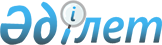 Қазақстан Республикасы Бас Прокурорының құқықтық статистика және арнайы есепке алу саласындағы кейбір бұйрықтарына өзгерістер мен толықтыру енгізу туралыҚазақстан Республикасы Бас Прокурорының м.а. 2020 жылғы 2 шiлдедегi № 82 бұйрығы. Қазақстан Республикасының Әділет министрлігінде 2020 жылғы 3 шiлдеде № 20920 болып тіркелді.
      БҰЙЫРАМЫН:
      1. Қоса беріліп отырған Қазақстан Республикасы Бас Прокурорының құқықтық статистика және арнайы есепке алу саласындағы өзгерістер мен толықтыру енгізілетін кейбір бұйрықтарының тізбесі бекітілсін.
      2. Қазақстан Республикасы Бас прокуратурасының Құқықтық статистика және арнайы есепке алу жөніндегі комитеті (бұдан әрі – Комитет):
      1) осы бұйрықты Қазақстан Республикасының Әдiлет министрлiгiнде мемлекеттік тіркеуді;
      2) осы бұйрықты Қазақстан Республикасы Бас прокуратурасының интернет-ресурсына орналастыруды;
      3) осы бұйрықтың көшірмесін құқықтық статистика және арнайы есепке алу мүдделі субъектілеріне мәлімет үшін, сондай-ақ Комитеттің аумақтық органдарына орындау үшін жіберуді қамтамасыз етсін.
      3. Осы бұйрықтың орындалуын бақылау Комитет Төрағасына жүктелсін. 
      4. Осы бұйрық алғашқы ресми жарияланған күнiнен кейін күнтізбелік он күн өткен соң қолданысқа енгізіледі. Қазақстан Республикасы Бас Прокурорының құқықтық статистика және арнайы есепке алу саласындағы өзгерістер мен толықтыру енгізілетін кейбір бұйрықтарының ТІЗБЕСІ
      1. "Мемлекеттік қызметтен жағымсыз себептермен босатылған адамдарды есепке алу ісін жүргізу және пайдалану қағидаларын бекіту туралы" Қазақстан Республикасы Бас Прокурорының 2011 жылғы 29 сәуірдегі № 39 бұйрығында (Нормативтік құқықтық актілердің мемлекеттік тіркеу тізілімінде № 6986 болып тіркелген, 2011 жылғы 16 шілдеде № 301-302 (26696) "Егемен Қазақстан" газетінде жарияланған):
      кіріспесі мынадай редакцияда жазылсын: 
      "Мемлекеттік құқықтық статистика және арнайы есепке алу туралы" 2003 жылғы 22 желтоқсандағы Қазақстан Республикасының Заңының 12-бабы 3-тармақ 12)-тармақшасына сәйкес БҰЙЫРАМЫН:
      көрсетілген бұйрықпен бекітілген Мемлекеттік қызметтен жағымсыз себептермен босатылған адамдарды есепке алу ісін жүргізу және пайдалану қағидаларында (бұдан әрі – Қағидалар):
      2-тармақтың төртінші бөлігі мынадай редакцияда жазылсын: 
      "Комитеттің облыстар, республикалық маңызы бар қалалар мен астана бойынша басқармалары, Әскери басқарма және аймақтық көлік басқармасы (бұдан әрі – аумақтық органдар) жергілікті есепке алулар жүргізеді.";
      19-тармақтың екінші бөлігі мынадай редакцияда жазылсын: 
      "Бланкілер нысандары, оларды толтыру және есепке алу бойынша тексеру үшін жолдау тәртібі, сондай-ақ орындау мерзімі (Нормативтік құқықтық актілерді мемлекеттік тіркеу тізілімінде № 16667 болып тіркелген) Қазақстан Республикасы Бас Прокурорының 2018 жылғы 27 ақпандағы № 29 бұйрығымен бекітілген Қылмыстық құқық бұзушылықтар жасаған, қылмыстық жауаптылыққа тартылатын адамдардың, қылмыстық құқық бұзушылық жасағаны үшін қылмыстық жауаптылыққа тартылған адамдардың арнайы есебін, ұстап алынған, күзетпен ұсталатын және сотталған адамдардың дактилоскопиялық арнайы есебін жүргізу және пайдалану қағидаларымен реттелген.".
      Қағидалардың 1, 2-қосымшалары осы Тізбенің 1, 2-қосымшаларына сәйкес жаңа редакцияда жазылсын.
      2. "Прокуратура органдары жүзеге асыратын міндеттерді атқару үшін қажетті және жеткілікті дербес деректердің тізбесін бекіту туралы" Қазақстан Республикасы Бас Прокурорының 2013 жылғы 23 қыркүйектегі № 101 бұйрығында (Нормативтік құқықтық актілердің мемлекеттік тіркеу тізілімінде № 8808 болып тіркелген, "Егемен Қазақстан" газетінде 2013 жылы 26 қазанда № 240 (28179) жарияланған):
      кіріспесі мынадай редакцияда жазылсын:
      "Дербес деректер және оларды қорғау туралы" 2013 жылғы 21 мамырдағы Қазақстан Республикасының Заңының 25-бабы 2-тармағының 1) тармақшасын іске асыру мақсатында БҰЙЫРАМЫН:";
      2-тармақтың 2) тармақшасы мынадай редакцияда жазылсын:
      "2) Бас прокуратураның құрылымдық бөлімшелеріне, Бас прокуратураның жанындағы Құқық қорғау органдары академиясына, Бас әскери және көлік прокуратураларына, облыстар, республикалық маңызы бар қалалар мен астана прокуратураларына, Комитеттің аумақтық органдарына мәлімет үшiн жіберілсін".
      3. "Атқарушы құжаттар бойынша міндеттемелерді орындамаған тұлғалардың, сондай-ақ әкімшілік айыппұлды салу жөнінде қаулыларды ерікті түрде орындамаған тұлғалардың орталықтандырылған деректер банкін (борышкерлердің орталықтандырылған деректер банкі) құру және оны жүргізу жөніндегі нұсқаулығын бекіту туралы" Қазақстан Республикасы Бас Прокурорының 2014 жылғы 8 шілдедегі № 70 бұйрығында (Нормативтік құқықтық актілердің мемлекеттік тіркеу тізілімінде № 9628 болып тіркелген, 2014 жылы 15 қыркүйекте "Әділет" ақпараттық-құқықтық жүйесінде жарияланған):
      кіріспесі мынадай редакцияда жазылсын: 
      "Мемлекеттік құқықтық статистика және арнайы есепке алу туралы" 2003 жылғы 22 желтоқсандағы Қазақстан Республикасының Заңының 12-бабы 3-тармағының 14) тармақшасын іске асыру мақсатында БҰЙЫРАМЫН:";
      көрсетілген бұйрықпен бекітілген Атқарушы құжаттар бойынша міндеттемелерді орындамаған тұлғалардың, сондай-ақ әкімшілік айыппұлды салу жөнінде қаулыларды ерікті түрде орындамаған тұлғалардың орталықтандырылған деректер банкін жүргізу туралы нұсқаулығында (борышкерлердің орталықтандырылған деректер банкі):
      3-тармақ мынадай редакцияда жазылсын:
      "3. ДОДБ Қазақстан Республикасы Бас прокуратурасының Құқықтық статистика және арнайы есепке алу жөніндегі комитетінің автоматтандырылған ақпараттық жүйелерінде (бұдан әрі – ҚСжАЕК ААЖ) әкімшілік құқық бұзушылықты айқындауға және (немесе) әкімшілік құқық бұзушылықтар туралы істерді қарауға (бұдан әрі – әкімшілік практика субъектілері) уәкілетті мемлекеттік органдары "Әкімшілік құқық бұзушылықтар және оларды жасаған тұлғалар туралы орталықтандырылған деректер банкін құру және оның жүргізілуі жөніндегі нұсқаулықты бекіту туралы" Қазақстан Республикасы Бас Прокурорының 2014 жылғы 10 қазандағы № 114 бұйрығына (Нормативтік құқықтық актілерді мемлекеттік тіркеу тізілімінде № 9869 болып тіркелген) (бұдан әрі – № 114 бұйрық) сәйкес және атқарушылық іс жүргізу органдары "Сот актілерін орындау бойынша жұмыс туралы" № 4 есептің нысанын және оны қалыптастыру жөніндегі нұсқаулықты бекіту туралы" Қазақстан Республикасы Бас Прокурорының міндетін атқарушысының 2020 жылғы қаңтардағы № 10 бұйрығымен көзделген (Нормативтік құқықтық актілерді мемлекеттік тіркеу тізілімінде № 19882 болып тіркелген) ақпараттық есепке алу құжаттарының негізінде ұсынған мәліметтері негізінде қалыптастырылады.".
      4. Күші жойылды - ҚР Бас Прокурорының 09.01.2023 № 11 (алғашқы ресми жарияланған күнінен кейін қолданысқа енгізіледі) бұйрығымен.


      5. "Қылмыстық құқық бұзушылықтар туралы арызды, хабарды немесе баянатты қабылдау және тіркеу, сондай-ақ Сотқа дейінгі тергеп-тексерулердің бірыңғай тізілімін жүргізу қағидаларын бекіту туралы" Қазақстан Республикасы Бас Прокурорының 2014 жылғы 19 қыркүйектегі № 89 бұйрығына (Нормативтік құқықтық актілерді мемлекеттік тіркеу тізілімінде № 9744 болып тіркелді, 2014 жылғы 21 қазанда "Әділет" ақпараттық-құқықтық жүйесінде жарияланған):
      кіріспесі мынадай редакцияда жазылсын:
      "2014 жылғы 4 шілдедегі Қазақстан Республикасының Қылмыстық іс жүргізу кодексінің 180-бабы 3-бөлігіне сәйкес БҰЙЫРАМЫН:";
      көрсетілген бұйрықпен бекітілген Қылмыстық құқық бұзушылықтар туралы арызды, хабарды немесе баянатты қабылдау және тіркеу, сондай-ақ Сотқа дейінгі тергеп-тексерулердің бірыңғай тізілімін жүргізу қағидаларында (бұдан әрі – Қағидалар):
      30-1-тармақ мынадай редакцияда жазылсын:
      "30-1. Е-1 нысанын толтыру кезінде "отбасылық-тұрмыстық саладағы қылмыстық құқық бұзушылықтар" ұғымында тіркелген не нақты неке-отбасы немесе басқа да туыстық қатынастарда тұратын адамдар, бірлесіп тұратын адамдар арасындағы жанжал нәтижесінде жасалған жеке адамның өміріне, денсаулығына, ар-намысына, қадір-қасиетіне және бостандығына қол сұғатын қасақана немесе абайсызда жасалған әрекеттерді түсіну керек.";
      58-тармақ мынадай мазмұндағы бөліммен толықтырылсын:
      "Есептік кезеңде енгізілген "қылмыстық құқық бұзушылықты ашуға ықпал ететін күштер мен құралдар" деректемелері тергеу органының қолдаухаты бойынша растайтын құжаттарды қоса алмай редакцияланады.";
      Қағидалардың 16-қосымшасы осы Тізбенің 3-қосымшасына сәйкес жаңа редакцияда жазылсын.
      6. Күші жойылды – ҚР Бас Прокурорының 01.12.2023 № 213 (алғашқы ресми жарияланған күнінен кейін қолданысқа енгізіледі) бұйрығымен.

      7. Күші жойылды – ҚР Бас Прокурорының 24.12.2020 № 159 (01.01.2021 бастап қолданысқа енгізіледі) бұйрығымен.

      8. Күші жойылды – ҚР Бас Прокурорының 04.12.2020 № 148 (алғашқы ресми жарияланған күнінен кейін күнтізбелік он күн өткен соң қолданысқа енгізіледі) бұйрығымен.


      9. "Сотпен әрекетке қабілетсіз және әрекетке қабілеттілігі шектеулі деп танылған адамдардың есебін жүргізу қағидасын бекіту туралы" Қазақстан Республикасы Бас Прокурорының 2015 жылғы 12 қаңтардағы № 11 бұйрығында (Нормативтік құқықтық актілердің мемлекеттік тіркеу тізілімінде № 10218 болып тіркелген, 2015 жылы 27 ақпанда "Әділет" ақпараттық-құқықтық жүйесінде жарияланған):
      тақырыбы мынадай редакцияда жазылсын, орыс тіліндегі мәтін өзгермейді:
      "Сотпен әрекетке қабілетсіз және әрекетке қабілеттілігі шектеулі деп танылған адамдардың есебін жүргізу қағидаларын бекіту туралы";
      кіріспесі мынадай редакцияда жазылсын:
      "Мемлекеттік құқықтық статистика және арнайы есепке алу туралы, 2003 жылғы 22 желтоқсандағы Қазақстан Республикасының Заңының 12-бабы 3-тармағының 7) тармақшасын іске асыру мақсатында БҰЙЫРАМЫН:";
      1-тармағы мынадай редакцияда жазылсын, орыс тіліндегі мәтін өзгермейді:
      "1. Сотпен әрекетке қабілетсіз және әрекетке қабілеттілігі шектеулі деп танылған адамдардың есебін жүргізу қағидалары бекітілсін.";
      аталған бұйрықпен бекітілген Сотпен әрекетке қабілетсіз және әрекетке қабілеттілігі шектеулі деп танылған адамдардың есебін жүргізу қағидасында (бұдан әрі - Қағидалар):
      Қағидалардың тақырыбы мынадай редакцияда жазылсын, орыс тіліндегі мәтін өзгермейді:
      "Сотпен әрекетке қабілетсіз және әрекетке қабілеттілігі шектеулі деп танылған адамдардың есебін жүргізу қағидалар";
      1-тармағы мынадай редакцияда жазылсын, орыс тіліндегі мәтін өзгермейді:
      "1. Осы Сотпен әрекетке қабілетсіз және әрекетке қабілеттілігі шектеулі деп танылған адамдардың есебін жүргізудің қағидалары (бұдан әрі – Қағидалар) "Мемлекеттік құқықтық статистика және арнайы есепке алу туралы" Қазақстан Республикасы Заңы 12-бабы 3-тармағының 7) тармақшасына сәйкес сотпен әрекетке қабілетсіз және әрекетке қабілеттілігі шектеулі деп танылған адамдардың бірыңғай есебін қамтамасыз ету мақсатында әзірленген.";
      4-тармақ мынадай редакцияда жазылсын:
      "4. Есеп Комитеттің аумақтық органдары "Азаматтық-құқықтық саладағы соттық нысанды есептерді және оны қалыптастыру бойынша Нұсқаулықты бекіту туралы" Қазақстан Республикасы Бас Прокурорының 2017 жылғы 2 қарашадағы № 124 бұйрығымен бекітілген (Нормативтік құқықтық актілерді мемлекеттік тіркеу тізілімінде № 16009 болып тіркелген) (бұдан әрі – № 124 бұйрық) сот шешімдерінің кестелік көшірмелерін, азаматтық іске арналған электрондық ақпараттық есепке алу құжаттарын (бұдан әрі – ЭАЕҚ), жеке басын куәландыратын құжаттардың көшірмелерін қоса отырып, сотпен әрекетке қабілетсіз және әрекетке қабілеттілігі шектеулі деп танылған адамдар туралы мәліметтерді (бұдан әрі – есепке алу деректері) Қазақстан Республикасы Бас прокуратурасы Құқықтық статистика және арнайы есепке алу жөніндегі комитетінің (бұдан әрі – Комитет) АЕА ААЖ-ға енгізу жолымен жүзеге асырылады";
      11, 12-тармақтар мынадай редакцияда жазылсын:
      "11. Тоқсан сайын Комитеттің аумақтық органдары АЕА ААЖ-ның есептік мәліметтеріне № 124 бұйрықпен бекітілген, "Бірыңғай біріздендірілген статистикалық жүйенің" автоматтандырылған ақпараттық жүйесінде қалыптастырылған сот есептерінің статистикалық ақпараттарымен салыстыру жүргізеді. 
      12. Адамды әрекетке қабілетсіз және әрекетке қабілеттілігі шектеулі деп тану туралы сот шешімінің қайталап шығарылуын болдырмау мақсатында, Қазақстан Республикасы Азаматтық процестік кодексінің 323-бабының тәртібінде өтініш келіп түскенде Комитеттің аумақтық органы соттың талабы бойынша есепке тексеру жүргізеді және бес жұмыс күнінің ішінде адамды әрекетке қабілетсіз және әрекетке қабілеттілігі шектеулі деп тану туралы ақпараттың бар немесе жоқ екені туралы мәліметті ұсынады.
      Әрекетке қабілетсіз және әрекетке қабілеттілігі шектеулі деп есепке алынған адамға қатысты талап келіп түскен жағдайда Комитеттің аумақтық органдары азаматтық істің нөмірі және шешім шығарған сот туралы мәліметтерді соттарға хабарлайды."; 
      14-тармақ мынадай редакцияда жазылсын:
      "14. Сотпен әрекетке қабілетсіз және әрекетке қабілеттілігі шектеулі деп танылған адамдар туралы есепке алу деректерін талап ету тәртібі "Қылмыстық құқық бұзушылықтар жасаған, қылмыстық жауаптылыққа тартылатын адамдардың, қылмыстық құқық бұзушылық жасағаны үшін қылмыстық жауаптылыққа тартылған адамдардың арнайы есебін, ұстап алынған, күзетпен ұсталатын және сотталған адамдардың дактилоскопиялық арнайы есебін жүргізу және пайдалану қағидаларын бекіту туралы" Қазақстан Республикасы Бас Прокурорының 2018 жылғы 27 ақпандағы № 29 бұйрығымен реттеледі (Нормативтік құқықтық актілерді мемлекеттік тіркеу тізілімінде № 16667 болып тіркелген).".
      10. "Адамдардың жарақаттануларына немесе қаза болуларына әкелген жол көлік оқиғалары туралы" статистикалық есептің нысанын және оның қалыптасуы жөніндегі Нұсқаулықты бекіту туралы" Қазақстан Республикасы Бас Прокурорының 2015 жылғы 16 қарашадағы № 131 бұйрығында (Нормативтік құқықтық актілердің мемлекеттік тіркеу тізілімінде № 12397 болып тіркелген, 2015 жылы 18 желтоқсанда "Әділет" ақпараттық-құқықтық жүйесінде жарияланған):
      кіріспесі мынадай редакцияда жазылсын:
      "Мемлекеттік құқықтық статистика және арнайы есепке алу туралы, 2003 жылғы 22 желтоқсандағы Қазақстан Республикасының Заңының 12-бабы 3-тармағының 13) тармақшасын іске асыру мақсатында БҰЙЫРАМЫН:";
      "Адамдардың жарақаттанулары немесе қаза болуларына әкелген жол көлік оқиғалары туралы" статистикалық есеп нысанын осы Тізбенің 4-қосымшасына сәйкес редакцияда жазылсын;
      көрсетілген бұйрықпен бекітілген "Адамдардың жарақаттанулары немесе қаза болуларына әкелген жол көлік оқиғалары туралы" статистикалық есебін қалыптастыру бойынша нұсқаулығында:
      10-тармақтың екінші бөлігі мынадай редакцияда жазылсын:
      "Карточка нөмірі" 1-деректемеде бірінші жұп – толтырған жыл, екінші жұп – облыстар, республикалық маңызы бар қалалар мен астана коды, үшінші жұп – ауданның немесе қаланың коды, төртінші жұп – ведомство коды, тоғызыншы санда – резервті нөмірі және соңғы сандармен (5 белгі) әкімшілік полиция бөлімшесінің ЖКО есепке алу журналында тіркелген карточканың реттік нөмірі белгіленеді, одан әрі тіркеуші орган көрсетеді.".
      11. Күші жойылды – ҚР Бас Прокурорының 19.05.2021 № 70 (01.07.2021 бастап қолданысқа енгізіледі) бұйрығымен.

      12. Күші жойылды - ҚР Бас Прокурорының 13.01.2023 № 21 (алғашқы ресми жарияланған күнінен кейін қолданысқа енгізіледі) бұйрығымен.

      13. Күші жойылды – ҚР Бас Прокурорының м.а. 25.12.2020 № 162 (01.01.2021 бастап қолданысқа енгізіледі) бұйрығымен.

      14. Күші жойылды - ҚР Бас Прокурорының м.а. 10.12.2021 № 159 (алғашқы ресми жарияланған күнінен кейін қолданысқа енгізіледі) бұйрығымен.


      15. "Террористік іс-әрекетті жүзеге асырғаны үшін жауаптылыққа тартылған адамдарды, сондай-ақ cот террористік деп таныған ұйымдарды және ақпараттық материалдарды және экстремизмді жүзеге асырғаны үшін жауаптылыққа тартылған адамдарды, сондай-ақ cот экстремистік деп таныған ұйымдарды және ақпараттық материалдарды есебін жүргізу қағидаларын бекіту туралы" Қазақстан Республикасы Бас Прокурорының 2016 жылғы 24 наурыздағы № 49 бұйрығында (Нормативтік құқықтық актілердің мемлекеттік тіркеу тізілімінде № 13613 болып тіркелген, 2016 жылы 29 сәуірде "Әділет" ақпараттық-құқықтық жүйесінде жарияланған):
      кіріспесі мынадай редакцияда жазылсын:
      "Мемлекеттік құқықтық статистика және арнайы есепке алу туралы" 2003 жылғы 22 желтоқсандағы Қазақстан Республикасының Заңының 12-бабы 3-тармағының 10-1), 11) тармақшалары және "Терроризмге қарсы іс-қимыл туралы" 1999 жылғы 13 шілдедегі Қазақстан Республикасының Заңының 12-1-бабы, "Экстремизмге қарсы іс-қимыл туралы" 2005 жылғы 18 ақпандағы Қазақстан Республикасының Заңының 9-бабын, "Қылмыстық жолмен алынған кірістерді заңдастыруға (жылыстатуға) және терроризмді қаржыландыруға қарсы іс-қимыл туралы" 2009 жылғы 28 тамыздағы Қазақстан Республикасының Заңының 12-бабын іске асыру мақсатында БҰЙЫРАМЫН:";
      3-тармақ мынадай редакцияда жазылсын:
      "3. Осы бұйрықтың орындалуын бақылау Комитет Төрағасына жүктелсін.".
      көрсетілген бұйрықпен бекітілген Террористік іс-әрекетті жүзеге асырғаны үшін жауаптылыққа тартылған адамдарды, сондай-ақ cот террористік деп таныған ұйымдарды және ақпараттық материалдарды және экстремизмді жүзеге асырғаны үшін жауаптылыққа тартылған адамдарды, сондай-ақ cот экстремистік деп таныған ұйымдарды және ақпараттық материалдардың есебін жүргізу қағидаларында:
      1-тармақ мынадай редакцияда жазылсын:
      "1. Осы Террористік іс-әрекетті жүзеге асырғаны үшін жауаптылыққа тартылған адамдарды, сондай-ақ cот террористік деп таныған ұйымдарды және ақпараттық материалдарды және экстремизмді жүзеге асырғаны үшін жауаптылыққа тартылған адамдарды, сондай-ақ cот экстремистік деп таныған ұйымдарды және ақпараттық материалдарды есебін жүргізу қағидалары (бұдан әрі – Қағидалар) "Прокуратура туралы" Қазақстан Республикасының 2017 жылғы 30 маусымдағы Заңын  орындау үшін, "Мемлекеттік құқықтық статистика және арнайы есепке алу туралы" Қазақстан Республикасының 2003 жылғы 22 желтоқсандағы Заңының 12-бабы 3-тармағының 10-1) және 11) тармақшаларына сәйкес есепке алуды жүргізуді қамтамасыз ету мақсатында және "Терроризмге қарсы іс-қимыл туралы" Қазақстан Республикасының 1999 жылғы 13 шілдедегі Заңының 12-1 бабы және "Экстремизмге қарсы іс-қимыл туралы" Қазақстан Республикасының 2005 жылғы 18 ақпандағы Заңының 9-бабы, "Қылмыстық жолмен алынған кірістерді заңдастыруға (жылыстатуға) және терроризмді қаржыландыруға қарсы іс-қимыл туралы" Қазақстан Республикасының 2009 жылғы 28 тамыздағы Заңының 12-бабы талаптарын орындау үшін әзірленді.".
      16. "Мемлекеттік қызметке кір келтіретін тәртіптік теріс қылықтар жасаған адамдарды есепке алуды жүргізу қағидаларын бекіту туралы" Қазақстан Республикасы Бас Прокурорының 2016 жылғы 22 маусымдағы № 113 бұйрығында (Нормативтік құқықтық актілердің мемлекеттік тіркеу тізілімінде № 13977 болып тіркелген, 2016 жылы 10 тамызда "Әділет" ақпараттық-құқықтық жүйесінде жарияланған):
      кіріспесі мынадай редакцияда жазылсын:
      "Мемлекеттік құқықтық статистика және арнайы есепке алу туралы, 2003 жылғы 22 желтоқсандағы Қазақстан Республикасының Заңының 12-бабы 3-тармағының 11-1) тармақшасын іске асыру мақсатында БҰЙЫРАМЫН:".
      көрсетілген бұйрықпен бекітілген Мемлекеттік қызметке кір келтіретін тәртіптік теріс қылықтар жасаған адамдарды есепке алуды жүргізу қағидаларында (бұдан әрі – Қағидалар):
      16-тармақ мынадай редакцияда жазылсын:
      "16. Есепке алу бойынша тексеруге мемлекеттік қызметке кіруге үміткер, сонымен қатар қолданыстағы заңнамаға сәйкес адамға қатысты өзге де тексеру іс-шараларын жүргізген кездегі барлық адамдар жатады.
      Бланкілердің нысандары, оларды толтыру және есепке алулар бойынша тексеру үшін жолдау тәртібі, сондай-ақ орындау мерзімдері Қазақстан Республикасы Бас Прокурорының 2018 жылғы 27 ақпандағы № 29 бұйрығымен бекітілген Қылмыстық құқық бұзушылықтар жасаған, қылмыстық жауаптылыққа тартылатын адамдардың, қылмыстық құқық бұзушылық жасағаны үшін қылмыстық жауаптылыққа тартылған адамдардың арнайы есебін, ұстап алынған, күзетпен ұсталатын және сотталған адамдардың дактилоскопиялық арнайы есебін жүргізу және пайдаланудың ережелерінде белгіленгенмен бірдей (Нормативтік құқықтық актілерді мемлекеттік тіркеу тізілімінде № 16667 болып тіркелген).
      Адамдар туралы ақпаратты сұрату ақпараттық сервис арқылы Комитеттің "Жеке тұлғаға талап" порталында жүзеге асырылады. Құқықтық статистика және арнайы есепке алу субъектілерін осы порталда тіркеу мүмкіндігі болмаған жағдайда, мәліметтерді алу әрбір тексеруші тұлғаға жеке ресімделген талапты Комитетке және оның аумақтық органына жолдау арқылы жүргізіледі."; 
      Қағидалардың 1-қосымшасы осы Тізбенің 7-қосымшаларына сәйкес жаңа редакцияда жазылсын.
      17. "Сыбайлас жемқорлық қылмыстар, оларды жасаған, сотталған адамдар, сыбайлас жемқорлық қылмыстар жөніндегі қылмыстық істердің қозғалысы және сыбайлас жемқорлық құқық бұзушылық субъектілері туралы" № 3-К нысанды есепті және оны қалыптастыру жөніндегі Нұсқаулықты бекіту туралы" Қазақстан Республикасы Бас Прокурорының 2016 жылғы 14 шілдедегі № 125 бұйрығы (Нормативтік құқықтық актілердің мемлекеттік тіркеу тізілімінде № 14126 болып тіркелген, 2016 жылы 1 қыркүйекте "Әділет" ақпараттық-құқықтық жүйесінде жарияланған):
      кіріспесі мынадай редакцияда жазылсын:
      "Прокуратура туралы" Қазақстан Республикасының 2017 жылғы 30 маусымдағы Заңының 37-бабының 6) тармақшасына сәйкес БҰЙЫРАМЫН:".
      18. "Анықтаудан, тергеуден, соттан және жазасын өтеуден жасырынып жүрген немесе пробациялық бақылауды жүзеге асырудан жалтарып жүрген, хабар-ошарсыз жоғалып кеткен, туысқандарымен байланысты жоғалтқан адамдарды, өзі туралы анықтамалық деректерді хабарлауға қабілеті жоқ адамдарды, жеке басы анықталмаған мәйіттерді және атқарушылық іс жүргізу бойынша борышкерлер, мемлекеттің мүддесі үшін ұсынылған, сондай-ақ алименттер өндіріп алу туралы, мертігуден болмаса денсаулығының өзге де зақымдануынан, асыраушының мертігуінен немесе денсаулығының өзге де зақымдануынан, қайтыс болуынан келген залалды өтеу туралы қуынымдар бойынша жауапкер болып табылатын іздеудегі адамдарды арнайы есепке алуды жүргізу және пайдалану қағидаларын бекіту туралы" Қазақстан Республикасы Бас Прокурорының 2017 жылғы 4 тамыздағы № 78 бұйрығында (Нормативтік құқықтық актілерді мемлекеттік тіркеу тізілімінде № 15639 болып тіркелген, 2017 жылы 18 қыркүйекте Нормативтік құқықтық актілердің эталондық бақылау банкінде жарияланған):
      1-тармағы мынадай редакцияда жазылсын:
      "Анықтаудан, тергеуден, соттан және жазасын өтеуден жасырынып жүрген немесе пробациялық бақылауды жүзеге асырудан жалтарып жүрген, хабар-ошарсыз жоғалып кеткен, туысқандарымен байланысты жоғалтқан адамдарды, өзі туралы анықтамалық деректерді хабарлауға қабілеті жоқ адамдарды, жеке басы анықталмаған мәйіттерді және атқарушылық іс жүргізу бойынша борышкерлер, мемлекеттің мүддесі үшін ұсынылған, сондай-ақ алименттер өндіріп алу туралы, мертігуден болмаса денсаулығының өзге де зақымдануынан, асыраушының мертігуінен немесе денсаулығының өзге де зақымдануынан, қайтыс болуынан келген залалды өтеу туралы қуынымдар бойынша жауапкер болып табылатын іздеудегі адамдарды арнайы есепке алуды жүргізу және пайдалану қағидалары бекітілсін.";
      "Анықтаудан, тергеуден, соттан және жазасын өтеуден жасырынып жүрген немесе пробациялық бақылауды жүзеге асырудан жалтарып жүрген, хабар-ошарсыз жоғалып кеткен, туысқандарымен байланысты жоғалтқан адамдарды, өзі туралы анықтамалық деректерді хабарлауға қабілеті жоқ адамдарды, жеке басы анықталмаған мәйіттерді және атқарушылық іс жүргізу бойынша борышкерлер, мемлекеттің мүддесі үшін ұсынылған, сондай-ақ алименттер өндіріп алу туралы, мертігуден болмаса денсаулығының өзге де зақымдануынан, асыраушының мертігуінен немесе денсаулығының өзге де зақымдануынан, қайтыс болуынан келген залалды өтеу туралы қуынымдар бойынша жауапкер болып табылатын іздеудегі адамдарды арнайы есепке алуды жүргізу және пайдалану қағидаларында:
      1-тармақтың бірінші бөлігі мынадай редакцияда жазылсын:
      "1. Осы Анықтаудан, тергеуден, соттан және жазасын өтеуден жасырынып жүрген немесе пробациялық бақылауды жүзеге асырудан жалтарып жүрген, хабар-ошарсыз жоғалып кеткен, туысқандарымен байланысты жоғалтқан адамдарды, өзі туралы анықтамалық деректерді хабарлауға қабілеті жоқ адамдарды, жеке басы анықталмаған мәйіттерді және атқарушылық іс жүргізу бойынша борышкерлер, мемлекеттің мүддесі үшін ұсынылған, сондай-ақ алименттер өндіріп алу туралы, мертігуден болмаса денсаулығының өзге де зақымдануынан, асыраушының мертігуінен немесе денсаулығының өзге де зақымдануынан, қайтыс болуынан келген залалды өтеу туралы қуынымдар бойынша жауапкер болып табылатын іздеудегі адамдарды арнайы есепке алуды жүргізу және пайдалану қағидалары (бұдан әрі – Қағидалар) ақпараттық есепке алу құжаттарын ұсыну, оларды ақпараттық жүйеге енгізу және есептен алу, арнайы есепке алу мәліметтерінің толықтығы мен дұрыстығын қамтамасыз ету бойынша шаралар қабылдау тәртібін және мерзімін анықтайды:";
      3-тармақтың екінші бөлігі мынадай редакцияда жазылсын:
      "Комитеттің облыстар, республикалық маңызы бар қалалар мен астана бойынша, Әскери және аймақтық көлік Басқармалары (бұдан әрі – Комитеттің аумақтық органдары) жергілікті іздестіру есебін және АЕА ААЖ мәліметтерді енгізуді жүзеге асырады.";
      31-тармақтың 5) тармақшасы мынадай редакцияда жазылсын, орыс тіліндегі мәтін өзгермейді:
      "5) өзі туралы анықтамалық деректерді хабарлауға қабілеті жоқ, АЕАК өзіне қатысты өтініш тіркелген психикалық немесе басқа да аурулар себебінен, балалығына байланысты өзі туралы сауалнамалық деректерді хабарлауға қабілеті жоқ тұлғалар.";
      1-17 қосымшаларының бірінші парағының жоғарғы оң жақ бұрыштарындағы мәтін мынадай редакцияда жазылсын:
      19. "Қылмыстық құқық бұзушылықтар жасаған, қылмыстық жауаптылыққа тартылатын адамдардың, қылмыстық құқық бұзушылық жасағаны үшін қылмыстық жауаптылыққа тартылған адамдардың арнайы есебін, ұстап алынған, күзетпен ұсталатын және сотталған адамдардың дактилоскопиялық арнайы есебін жүргізу және пайдалану қағидаларын бекіту туралы" Қазақстан Республикасы Бас Прокурорының 2018 жылғы 27 ақпандағы № 29 бұйрығында (Нормативтік құқықтық актілерді мемлекеттік тіркеу тізілімінде № 16667 болып тіркелген, 2018 жылғы 10 сәуірде Нормативтік құқықтық актілердің эталондық бақылау банкінде жарияланған):
      көрсетілген бұйрықпен бекітілген қылмыстық құқық бұзушылықтар жасаған, қылмыстық жауаптылыққа тартылатын адамдардың, қылмыстық құқық бұзушылық жасағаны үшін қылмыстық жауаптылыққа тартылған адамдардың арнайы есебін, ұстап алынған, күзетпен ұсталатын және сотталған адамдардың дактилоскопиялық арнайы есебін жүргізу және пайдаланудың қағидаларында (бұдан әрі – Қағидалар):
      32-тармақ мынадай редакцияда жазылсын, орыс тіліндегі мәтін өзгермейді:
      "32. Қамауға алу орны бойынша 2-дактилоскопиялық карта толтырылады және арнайы қабылдауышқа орналастырған күннен бастап бес жұмыс күнінен кешіктірмей, жеке басын куәландыратын құжаттың көшірмесін қоса бере отырып, Комитеттің аумақтық органына бір данада жіберіледі."; 
      76-тармақ мынадай редакцияда жазылсын:
      "76. АЕҚ анықтамасы жұмыстар жүргізуге ыңғайлы арнайы шкафтарда сақтауға жатады. Шкафтар оқшауланған және заманауи өрт сөндіру құралдарымен жабдықталған, күзет және өрт дабылдары бар жеке үйжайларда (картотекаларда) орналастырылады. Картотека үйжайы көрші кабинеттерден жанбайтын қабырғалармен бөлінуі тиіс.
      Картотека үйжайына кіру кодты құлыптары бар металл есікпен жабдықталады. Картотека үйжайының терезелерінде ашылатын металл торлар орнатылуы қажет (ішінен құлыппен жабылатын).
      Газ, су және кәріз құбыржолдары өтетін үйжайларға картотека орналастыруға рұқсат берілмейді. Қазақстан Республикасы Үкіметінің 2018 жылғы 20 қыркүйектегі № 576 қаулысымен бекітілген Ұлттық архив қорының құжаттарын және басқа да архивтік құжаттарды мемлекеттік және арнаулы мемлекеттік архивтердің жинақтау, сақтау, есепке алу мен пайдалану қағидаларына сәйкес АЕҚ-ны жарықпен, температуралық-ылғалдылық және санитарлық-гигиеналық режимдермен қамтылған тиісті жағдайларда сақтау қажет.";
      92-тармақтың үшінші бөлігі мынадай редакцияда жазылсын, орыс тіліндегі мәтін өзгермейді:
      "болмаса, тексерілетін адамды ұстауды немесе қамауда ұстауды (қамауға алу) жүзеге асырған орган, аумақтылығы бойынша Комитеттің тексеру жүргізген аумақтық органына жатса, дактилоскопиялық картотекада іс жүргізу шешім туралы мәліметтердің болуын тексеру керек, сондай-ақ тиісті қылмыстық қудалау органдарына, тергеу изоляторына, гауптвахтаға сот пен архивтерге осы іс бойынша ақпарат алу үшін сұрау салу жіберу қажет.";
      94-тармақ мынадай редакцияда жазылсын:
      "94. Қорғаушылар, адамдарға заң көмегін көрсеткен кезде, арнайы есептің мәліметтерін тек оның нақты іске қатысын растайтын (адвокаттың куәлігі және қорғау туралы жазбаша хабарлама (өкілдік ету), шарт, тергеу органының (анықтау) болмаса соттың жазбаша бекітуі) және мүддесін қорғайтын адамның жеке басы куәлігі құжаттардың көшірмесін қоса бере отырып, Комитеттің аумақтық органына жазбаша түрде жүгінгенде, басқа адамның емес көмекке жүгінген адамның мәліметтерін сұрата алады.
      Қорғаушының сұрау салуына қоса берілген құжаттардың барлық көшірмелерінде, тек құқығы және мүддесі қорғалатын (ұсынылатын) адамның сауалнамалық деректері ғана көрсетілуі қажет.
      Қорғаушылардың сұрау салуларын Комитеттің аумақтық органы, осы Қағидалардың 79-тармағында көрсетілген барлық мәліметтерді ұсына отырып, келіп түскен кезден бастап бес жұмыс күні ішінде орындайды.
      Сұрау салудың келіп түскен күні оның орындалу мерзіміне кірмейді.";
      Қағидалардың 1, 8, 11-қосымшалары осы тізімнің 8, 9, 10-қосымшаларына сәйкес қазақ тілінде жаңа редакцияда жазылды, орыс тіліндегі мәтін өзгермейді. № 1- ЖС нысанның мемлекеттік қызметтен жағымсыз себептермен босатылған адамдарды есепке алу карточкасы (органның кадр қызметі толтырады)
      1._______________________________________________________________________ 
                              (органның атауы)
      2. Жасаған: лауазымды адам, саяси мемлекеттік қызметкер, мемлекеттік қызметкер.
      2.1. Жасаған: сөздік деректеме;
      құқық қорғау органдарының қызметкерлері: сөздік деректеме;
      арнайы органдардың қызметкерлері: сөздік деректеме;
      органдардың әскери қызметші-қызметкерлері: сөздік деректеме; 
      министрліктер мен агенттіктердің қызметкерлері: сөздік деректеме; 
      әкімдіктер мен олардың құрылымдық бөлімшелерінің қызметшілері, өзге де мемлекеттік құрылымдардың қызметшілері.
      3. Мемлекеттік қызметтен жағымсыз себептермен босатылудың негіздері: 
      "Қазақстан Республикасының сот жүйесі мен судьяларының мәртебесі туралы" Қазақстан Республикасы Конституциялық заңының 34-бабы 1-тармағының 5) тармақшасы осы судьяға қатысты айыптау үкiмiнiң заңды күшiне енуi, қылмыстық істің Қазақстан Республикасы Қылмыстық-процестік кодексінің (бұдан әрі – ҚР ҚПК) 35-бабы бірінші бөлігі 3), 4), 9), 10) және 12) тармақтарының немесе 36-бабының негізінде сотқа дейінгі сатыда тоқтатылуы; 1-тармағының 11) тармақшасы кәсiби жарамсыздығына орай судьяның атқаратын лауазымына сай келмейтiнi туралы Сот төрелігінің сапасы жөніндегі комиссияның шешiмi; 1-тармағының 11-1) тармақшасы судьяның тәртіптік теріс қылық жасағаны немесе осы Конституциялық Заңның 28-бабында көрсетілген талаптарды орындамағаны үшін оны лауазымынан босату қажеттігі туралы Сот жюриінің шешімі.
      "Қазақстан Республикасының мемлекеттік қызметі туралы" Қазақстан Республикасы Заңының 61-бабы 1-тармағының 7) тармақшасы мемлекеттiк әкiмшiлiк қызметшiлердiң өз кірістері мен өзіне меншік құқығымен тиесілі мүлкі туралы көрiнеу жалған мәлiметтер ұсынуы; 1-тармағының 8) тармақшасы Қазақстан Республикасының заңдарында белгiленген мiндеттерді және (немесе) шектеулердi сақтамауы; 1-тармағының 9) тармақшасы өзіне заңды түрде тиесілі ақшаны, сондай-ақ мүліктік жалдауға берілген мүлікті қоспағанда, коммерциялық ұйымдардың жарғылық капиталындағы меншiк құқығымен тиесілі үлестерді, акцияларды (акцияны) және пайдаланылуы кірістер алуға әкелетін өзге де мүлікті сенiмгерлік басқаруға бермеуi; 1-тармағының 11) тармақшасы сыбайлас жемқорлық әкімшілік құқық бұзушылық жасауы; 1-тармағының 12) тармақшасы қылмыс не қасақана қылмыстық теріс қылық жасағаны үшін соттың айыптау үкiмiнің заңды күшіне енуi; 1-тармағының 13) тармақшасы сыбайлас жемқорлық қылмыс жасаған немесе сыбайлас жемқорлық құқық бұзушылық не мемлекеттік қызметке кір келтіретін тәртіптік теріс қылық жасағаны үшін бұрын қызметтен шығарылған, сондай-ақ қылмыстық топ құрамында қылмыс жасаған адамды мемлекеттік әкімшілік лауазымға қабылдау; 1-тармағының 14) тармақшасы қылмыстық топ құрамында жасалған қылмыс туралы соған қатысты қылмыстық істі қылмыстық қудалау органы немесе сот Қазақстан Республикасы Қылмыстық кодексі (бұдан әрі – ҚР ҚК) Ерекше бөлігінің тиісті бабында көзделген бас бостандығынан айыру түріндегі жазаның төменгі шегінің мерзімі аяқталғанға дейін ҚР ҚПК 35-бабы бірінші бөлігі 3), 4), 9), 10) және 12) тармақтарының немесе 36-бабының негізінде тоқтатқан адамды мемлекеттік әкімшілік лауазымға қабылдау; 1-тармағының 15) тармақшасы сыбайлас жемқорлық қылмыс жасағаны үшін қылмыстық істің ҚР ҚПК 35-бабы бірінші бөлігі 3), 4), 9), 10) және 12) тармақтарының немесе 36-бабының негізінде тоқтатылуы, сондай-ақ қылмыстық топ құрамында жасалған қылмыс туралы қылмыстық істі қылмыстық қудалау органының немесе соттың ҚР ҚК Ерекше бөлігінің тиісті бабында көзделген бас бостандығынан айыру түріндегі жазаның төменгі шегінің мерзімі аяқталғанға дейін ҚР ҚПК 35-бабы бірінші бөлігі 3), 4), 9), 10) және 12) тармақтарының немесе 36-бабының негізінде тоқтатуы; 1-тармағының 16) тармақшасы мемлекеттiк қызметке қабылдаудан бас тартуға негiз болып табылатын көрiнеу жалған құжаттарды немесе мәлiметтердi мемлекеттiк қызметке кiру кезiнде ұсынуы; 1-тармағының 21) тармақшасы мемлекеттік қызметке кір келтіретін тәртіптік теріс қылық жасауы;
      "Құқық қорғау қызметі туралы" Қазақстан Республикасы Заңының 80-бабы 1-тармағының 12) тармақшасы қызметтік тәртіпті өрескел бұзу; 1-тармағының 12-1) тармақшасы аумақтық құқық қорғау органының басшысы - а) қылмыстық құқық бұзушылықтарды есепке алудан жасыруға; б) бағынысындағы қызметкердің азаматтардың Қазақстан Республикасы Конституциясының ІІ бөлімінде көзделген, заңды күшіне енген сот актілерінде не қылмыстық қудалау органдарының Қазақстан Республикасы Қылмыстық-процестік кодексінің 35-бабының бірінші бөлігі 3), 4), 9), 10), 11) және 12) тармақтарының және 36-бабының негізінде қылмыстық істі тоқтату туралы шешімдерінде белгіленген конституциялық құқықтарын өрескел бұзумен байланысты қылмыс жасауы; в) азаматтардың Қазақстан Республикасы Конституциясының жоғарыда көрсетілген бөлімінде көзделген конституциялық құқықтарын бұзумен байланысты тәртіптік теріс қылықтардың ұдайы жасалуына жол бермеу жөнінде шаралар қабылдамағаны үшін; 1-тармағының 13) тармақшасы құқық қорғау органына кір келтіретін теріс қылық жасағаны үшін; 1-тармағының 14) тармақшасы сыбайлас жемқорлық құқық бұзушылық жасауына байланысты; 1-тармағының 15) тармақшасы қылмыс жасағаны үшін соттың айыптау үкімінің заңды күшіне енуіне, қылмыс туралы қылмыстық істің ҚР ҚПК 35-бабы бірінші бөлігі 3), 4), 9), 10) және 12) тармақтарының немесе 36-бабының негізінде тоқтатылуына байланысты; 1-тармағының 16) тармақшасы "Құқық қорғау қызметі туралы" Қазақстан Республикасы Заңының 6-бабының 2-тармағында көрсетілген мәліметтерді бермегені немесе бұрмалағаны үшiн;
      "Әскери қызмет және әскери қызметшілердің мәртебесі туралы" Қазақстан Республикасы Заңының 26-бабы 1-тармағының 13) тармақшасы мынадай теріс себептер бойынша: 1 - қылмыс жасағаны үшін соттың айыптау, оның ішінде шартты түрде айыптау үкімінің заңды күшіне енуі; 2) - қылмыс жасағаны үшін қылмыстық жауаптылықтан ҚР ҚПК 35-бабы бірінші бөлігі 3), 4), 9), 10) және 12) тармақтарының немесе 36-бабының негізінде босатылуы; 3) - Қазақстан Республикасының заңнамасында белгіленген тәртіппен әскери атағынан айыру; 4) - әскери қызмет міндеттерін атқару кезінде алкогольдік, есірткілік немесе өзге де масаң күйде болу, сондай-ақ мамандандырылған медициналық мекемелерде (наркологиялық диспансерлерде) алкогольдік, есірткілік немесе өзге де масаң күйді туғызатын заттарды тұтыну тұрғысынан медициналық куәландырудан өтуден бас тарту немесе жалтару; 5) - әскери қызметшінің келісімшарттың талаптарын жүйелі түрде бұзуы; 6) - осы Заңның 38-бабының 2-тармағында көрсетілген мәліметтерді ұсынбау немесе бұрмалау; 7) - педагогтік, ғылыми және өзге де шығармашылық қызметтен басқа, кез келген ақылы қызмет түрлерімен айналысу; 8) - арнаулы мемлекеттік орган немесе ішкі істер органы әскери қызметшісінің қатарынан үш және одан көп сағат бойы дәлелсіз себептермен қызметте болмауы; 9) - мемлекеттік құпияларды құрайтын мәліметтерді, оларды тасығыштарды жария етуге немесе жоғалтуға әкеп соқтырған құпиялылық режимін қамтамасыз ету жөніндегі белгіленген талаптардың бұзылуы;10) – "Сыбайлас жемқорлыққа қарсы іс-қимыл туралы" Қазақстан Республикасының Заңында айқындалған жағдайлар; 11) - осы адамға заңды түрде тиесілі ақшаны, сондай-ақ мүліктік жалдауға берілген мүлікті қоспағанда, коммерциялық ұйымдардың жарғылық капиталындағы меншік құқығымен тиесілі үлестерін, акцияларын (акциясын) және пайдалану кіріс алуға әкелетін өзге де мүлікті сенімгерлік басқаруға бермеу;
      "Қазақстан Республикасының арнаулы мемлекеттік органдары туралы" Қазақстан Республикасы Заңының 51-бабы 14-тармағының 1) тармақшасы қызметкердің қызметте, оның ішінде ара-тұра болуы, алкогольден, есірткіден, психотроптан, уытқұмарлықтан (оларға ұқсас заттардан) масаң күйде болуы, сондай-ақ есірткілік, психотроптық, уытқұмарлық масаң күйге ұшырататын заттарды (оларға ұқсас заттарды) пайдалануы, оның ішінде ара-тұра пайдалануы, сондай-ақ мамандандырылған медициналық мекемелерде (наркологиялық диспансерлерде) алкогольдік, есірткілік, психотроптық, уытқұмарлық масаң күйге ұшырататын заттарды (оларға ұқсас заттарды) пайдалануға, оның ішінде ара-тұра пайдалануға медициналық куәландырудан өтуден бас тарту немесе жалтару; 14-тармағының 2) тармақшасы қызмет жағдайын жеке пайдакүнемдік мақсаттарда пайдалану; 14-тармағының 3) тармақшасы Қазақстан Республикасының заңнамасына сәйкес олардың лауазымдық міндеттері болып табылатын жағдайларды қоспағанда, кәсіпкерлік қызметтің кез келген түрімен, оның ішінде коммерциялық делдалдықпен айналысу; 14-тармағының 4) тармақшасы қызмет жағдайын пайдалана отырып, жұмыс орындау мен қызмет көрсету және сол үшін заңсыз сыйақы алу; 14-тармағының 5) тармақшасы қылмыс жасағаны үшін соттың айыптау үкімінің заңды күшіне енуі немесе қылмыс жасағаны үшін қылмыстық жауаптылықтан ҚР ҚПК 35-бабы бірінші бөлігі 3), 4), 9), 10) және 12) тармақтарының және 36-бабының негізінде босатылуы; 14-тармағының 6) тармақшасы тәрбиелеу функцияларын орындайтын қызметкердің атқарып жүрген лауазымына жат әрекет жасауы; 14-тармағының 7) тармақшасы тікелей ақшалай қаражаттарға немесе мемлекеттік мүлікке қызмет көрсететін қызметкердің кінәлі іс-әрекеттер жасауы, егер бұл әрекеттер өкілетті басшы тарапынан оған сенімді жоғалтуға негіз берсе; 14-тармағының 8) тармақшасы мемлекеттік құпияларды құрайтын мəліметтерді, оларды жеткізгіштерді жария етуге немесе жоғалтуға əкеп соққан, құпиялылық режимін қамтамасыз ету жөніндегі белгіленген талаптарды бұзу; 14-тармағының 9) тармақшасы бір жұмыс күнінде қатарынан үш және одан да көп сағат дәлелді себептерсіз қызметке шықпау; 14-тармағының 10) тармақшасы Қазақстан Республикасының еңбек заңнамасында, "Қазақстан Республикасының мемлекеттік қызметі туралы" және "Сыбайлас жемқорлыққа қарсы іс-қимыл туралы" Қазақстан Республикасының заңдарында айқындалған жағдайларда жүргізіледі.
      4. Бұйрық (шешім) № ________ "____" ____________ 20 __ жыл.
      5. Қолданылған жазалау шарасы: атқарып отырған лауазымынан босату (1)
      6. Жағымсыз себептер бойынша босатылған адам туралы мәліметтер.
      7. Туған күні "____" __________________ 19 ____ жыл
      8. Туған жері_____________________________________
      9. Тұрғылықты мекенжайы (тіркелген) _____________________________________
      9.1 Жеке сәйкестендіру нөмірі (ЖСН) |_|_|_|_|_|_|_|_|_|_|_|_|
      10. Жұмыс орны ____________________________________________________________
      11. Лауазымы ______________________________________________________________
      12. Қызметкер босатылған органның басшысы __________________________________
      _________________________________________________________________________ 
                  (лауазымы, тегі, аты-жөнінің бірінші әріптері, қолы)
      12.1 Карточканы толтырған кадр қызметінің жауапты тұлғасы _____________________
      ________________________________________________________________________ 
                  (лауазымы, тегі, аты-жөнінің бірінші әріптері, қолы)
      13. Толтырылған күні "____" _________________ 20____ жыл
      14. Комитеттің аумақтық органында тіркелген күні "_____" ___________ 20 _____ жыл
      Бірыңғай журнал бойынша материалдың (хаттаманың) № __________________
      15. Комитеттін аймақтық органының қызметкері ____________________________
      _________________________________________________________________________ 
                  (лауазымы, тегі, аты-жөнінің бірінші әріптері, қолы)
      Ескерту: карточка ресми статистикалық құжат болып табылады; оған қол қойған тұлғалар көрінеу мәліметтер енгізгені үшін заңмен белгіленген тәртіпте жауапты болады. Сыртқы парақ
      Қазақстан Республикасының Бас прокуратурасы
      Құқықтық статистика және арнайы есепке алу жөніндегі комитет
      Жағымсыз уәждер бойынша шығарылған адамдарды есепке алудың
      Бірыңғай журналы
      № _____________
      Басталған: 20__жылғы _______ № ____
      Аяқталған: 20__жылғы _______ № ____
      Нұр-Сұлтан қаласы, 20___жыл
      кестенің жалғасы Алынған және жойылған есірткілік құралдарды, психотроптық немесе улы заттарды, прекурсорларды (бұдан әрі – ЕПП) және құрамында есірткілік заттар бар өсімдіктердің өсу алқаптарын және іс бойынша өзге де заттай дәлелдемелерді есепке алу нысаны
      1. СДТБТ нөмірі _______________________________________________________,
      1.1. Әкімшілік іс жүргізу: № ӘІ ____________________________________________ 
      күні "_____"______________ 20___ж.
      2. Орган атауы ___________________________________,
      3. ЕПП, баламаларды және егістерді алып қоюға (01), ЕПП, баламаларды және егістерді жоюға (02), ЕПП-ны, баламаларды ұйымдарға (мекемелерге) беруге (03), мүлікті және басқа да заттай дәлелдемелерді алып қоюға (04), мүлікті және басқа да заттай дәлелдемелерді беруге (05), алынған мүлікті және басқа да заттай дәлелдемелерді жою немесе иесіне қайтару (06), алынған мүлік және басқа да заттай дәлелдемелер өткізілді (07), қылмыстық іспен заттай дәлелдемелер қалдырылды (14), ЕПП және оның баламалары жіберілді (08), сабақтастық бойынша алынып қойылған мүлік берілді (10).
      Шығыс №_ ___________________ 20__жыл "___"_________
      ЕПП және оның баламалары алынды (09), тергеулігі бойынша алынып қойылған мүлік алынды (11).
      Кіріс № ___________________ 20__жыл "___"__________
      ________________________________________________________________________
      3.1 Салыстырмалы сараптама нәтижелері бойынша есірткі шығыны (1), қайта сараптама нәтижелері бойынша (2).
      4. Алып қою, жою, өткізу, табу, беру ауданы _________________________
      5. Алып қою, жою, өткізу, табу, беру күні ___________________________
      6. Заттай дәлелдемелерді есепке алу кітабы бойынша тіркеу нөмірі № ____ тіркеу күні 20__жыл "__" _____.
      6.1. Сарапшы қорытындысының нөмірі және күні № _______________20__жыл 
      _____________________________________
      7. Алынған ЕПП, олардың баламаларының, өсімдіктердің атауы мен саны:
      7.1. Есірткі дайындау үшін сатып алынған прекурсорлар (1).
      7.2. ЕПП-ны Ұлттық қауіпсіздік комитетінің шекаралық қызметінің қызметкерлері анықтады. 
      7.3. Жалпы массасынан есірткі құралдарының санында үлгілерді іріктеу, аса ірі мөлшерге тең (1).
      8 ЕПП және оның баламаларын: Ұлттық қауіпсіздік комитетімен (бұдан әрі – ҰҚК) (01), Ішкі істер министрлігімен (02), Қаржы министрлігінің Мемлекеттік кірістер комитетімен (03), Сыбайлас жемқорлыққа қарсы іс-қимыл ұлттық бюросымен (04), ҰҚК Шекара қызметімен (05), басқалармен (06) бірлесіп жұмыс жасау нәтижесінде алу.
      9. Есірткілерді іздеу бойынша қызметтік-іздестіру иттері қолданылды (1).
      10. Бақылау жасалатын жеткізу: ішкі (1), сыртқы (2).
      11. Түрі бойынша заттар: шикізат (1), ұнтақ (2), дәрі (3), ампула (4), өзге түрде (5).
      12. Мүлік, ақша, құндылықтар (барлығы) ________ теңге:
      мемлекет есебіне _______________теңге, заңды тұлға есебіне___________ теңге, азаматтар есебіне______________________ теңге мөлшерінде алынды.
      13. Алынғаны: мұнай (001), мұнай өнімдері (002), жанар-жағармай материалдары (ЖЖМ) (003), бензин (004), көмір (005), табиғи газ (006), орман және орман өнімдері (007), мақта (008), тазартылмаған мақта (009), алтын, ақ алтын (010), өнеркәсіптік алтын (011), күміс (012), зергерлік бұйымдар (013), құнды тастар (014), алмастар (015), бриллиантар (016), алюминий (017), қола (018), мыс (019), қалайы (020), сынап (021), қорғасын (022), титан (023), қара металл (025), сирек жерлі металл (026), сынап металл (027), әдеби, тарихи құндылықтар (028), антиквариат (029), астық (030), ауылшаруашылық өнімдері (031), ет өнімдері (032), балық өнімдері (033), балықтың құнды тұқымдары (034), спирттік өнімдер (035), темекі өнімдері (036), ішіктер (038), сөмке (портфель) (042), барсетка (043), ұялы телефондар (044), есептеу техникасы (компьютерлік) (045), теле-бейнеаппаратура (046), радиоаппаратура (047), кабель (теледидарлық, телефондық) (048), автобөліктер (050), дөңгелектер (051), құрылыс материалдары (052), есептік-бақылау маркалар (091); покер үстелі (092); ойын рулеткасы (093); ойын фишкалары (094); дәрілер (095); медициналық техника (096); электрондық ақпарат тасымалдағыштар (097); халық тұтынатын тауарлар (098);
      әскери бөлімдер мен мекемелердің заттай мүлкі (054); әскери бөлімдердің азық-түлік (055), соғыс техникасы (056), әскери бөлімдерінің ЖЖМ (057), әскери бөлімдерінің басқа да мүлкі (058);
      алынған көлік құралдары:
      жүк көлік құралдары (059), автомобильдер (060), мотоциклдер (061), мопедтер (062), велосипедтер (063), басқа да көлік құралдары (064);
      алынған қарулар: ойықты автоматты (065), ойықты автоматты емес (066), тегіс ұңғылы аңшылық (067), тегіс ұңғылы әскери (068), автоматты емес әскери (069), спорттық атыс (070), газды (071), суық (072), пневматикалық (073), сигналдық (074), травматикалық (075), басқа да қару ретінде бейімделген зат (076);
      алынған оқ-дәрілер: әскери (077), аңшылық (078), спорттық (079), газды өзін-өзі қорғаулар (080), травматикалық (081), басқа оқ-дәрілер (082);
      алынған жарылғыш заттар: әскери (083), өндірістік (084), қолдан жасалған (085), химиялық құралдар (086), радиобелсенді материалдар (087);
      алынған экстремистік материалдар: үндеухаттар (088), кітаптар (089), өзге де тасымалдағыштар (090).
      14. Алынған ақша: ескі үлгідегі теңге (01), жаңа үлгідегі теңге (02), америка доллары (03), еуро (04), ресей рублі (05), қырғыз сомы (06), өзбек сомы (07), басқа да ақшалар (08);
      жалған ақша алынды: ескі үлгідегі жалған теңге (09), жаңа үлгідегі жалған теңге (10), жалған шетелдік валюта: америка доллары (11), жалған шетелдік валюта: еуро (12), жалған шетелдік валюта: ресей рублі (13), жалған шетелдік валюта: қырғыз сомы (14), жалған шетелдік валюта: өзбек сомы (15), басқа да жалған ақшалар (16); 
      бағалы қағаздар және басқалар алынды: мемлекеттік бағалы қағаздар (17), несие карточкалары (18), акциялар (19), авизо (20), қаржылық-төлем құжаттар (21), чек кітапшалары (22), жинақтама кітапшалар (23), басқа да бағалы қағаздар (24);
      алынған құжаттар: 
      төлқұжат (25), жеке куәлік (26), қызметтік куәлік (27), жылжымайтын мүлікке: үй, пәтер құжаттары (28), жер учаскісіне құжаттар (29), басқа да құжаттар (30);
      алынған жалған құжаттар: 
      жалған төлқұжат (31), жалған жеке куәлік (32), жалған қызметтік куәлік (33), жалған жылжымайтын мүлікке: үй, пәтер құжаттары (34), жалған жер учаскісіне құжаттар (35), басқа да жалған құжаттар (36).
      15. Тасымалдау тәсілі: автомобиль (1), темір жол (2), әуе (3), теңіз (4), өзен (5), контрабандалық (6), өзге (7) жолмен жеткізілген.
      16. Жасыру тәсілі: көліктің жасырын жерінде (01), күнделікті нәрселерде (02), киімде (03), адамның ағзасында (04), өнеркәсіптік өндіріс тауарларында (05), азық-түлікте (06), өзге де заттарда (07), азық-түлік түрінде (08), өнеркәсіптік өндіріс тауарлары түрінде (09), өзге зат түрінде (10), пошталық хат-хабарларда (11), өзге (12).
      17. Табылған жері: көше (алаң) (01), базар (02), вокзал: темір жол (03), теңіз, өзен (04), сапаржай (05), аэровокзал (06), үйдің алаңы (07), бақша (13), пәтер (21), үй (22), тұрғын үйдің кіреберісі (23), шатырдың асты (25), төле (26), қонақ үй (27), жатақхана (28), аурухана (29), шипажай, курорттар (30), саяжай (31), казарма (32), контейнер (36), балабақша (38), діни ғұрып жіберу орындары (42), қосалқы үй-жайы (46), мектеп (47), орта-арнайы оқу орны (48), жоғарғы оқу орны (49), мейрамхана, дәмхана (58), түнгі клуб (59), дискотека (60), дала (72), орман (73), таулар (74), ауыл шаруашылық дақылдары (75), түрме (76), түзеу мекемелері (77), қоғамдық көлік (91), басқалар (89), әскери бөлімдер аумағында (90).
      18. Заттай дәлелдемелер _______ теңге сомасына іске асырылды.
      Іске асырудан түскен ақша қаражаттары: мемлекеттің ___________ теңге сомасы, заңды тұлғаның ___________ теңге сомасы, азаматтардың ___________ теңге сомасы шотына аударылды.
      19. Шешім қабылдаған: сот (1), прокуратура (2), қылмыстық қудалау органы (3).
      20. Өзге белгілер _________________________________________________________
      _________________________________________________________________________
      Тіркелген күні ___________________________
      Қылмыстық қудалауды жүзеге асыратын адам ____________________________
      Түзету енгізген күн _______________
      Ескерту. 4-қосымшаның күші жойылды – ҚР Бас Прокурорының 24.12.2020 № 159 (01.01.2021 бастап қолданысқа енгізіледі) бұйрығымен. "Адамдардың жарақаттануына немесе қаза болуына әкеп соққан жол көлік оқиғалары туралы" статистикалық есеп
      Кестенің жалғасы
      Ескерту. 6-қосымшаның күші жойылды - ҚР Бас Прокурорының 13.01.2023 № 21 (алғашқы ресми жарияланған күнінен кейін қолданысқа енгізіледі) бұйрығымен. Мемлекеттік қызметке кір келтіретін тәртіптік теріс қылықтар жасаған адамдарды есепке алу карточкасы (№1-ТТ нысанды)
      1. ________________________________________________________________________ 
      (мемлекеттік қызметке кір келтіретін тәртіптік теріс қылықтарды жасаған адам жұмыс 
                  істейтін немесе одан шығарылған органның атауы)
      2. Мемлекеттік қызметке кір келтіретін тәртіптік теріс қылықты жасау фактісін 
      анықтаған мемлекеттік орган ________________________________________________ 
      __________________________________________________________________________ 
                              (органның атауы)
      3. Жасалған: сөздік деректеме;
      құқық қорғау органдарының қызметкері: сөздік деректеме;
      арнаулы мемлекеттік органдардың қызметкері: сөздік деректеме;
      органдар қызметкері-әскери қызметші: сөздік деректеме;
      министрліктер қызметшісі: сөздік деректеме.
      4. Жасалған тәртіптік теріс қылықтың қысқаша фабуласы ________________________ 
      __________________________________________________________________________
      __________________________________________________________________________
      5. "Қазақстан Республикасының мемлекеттік қызметі туралы" ҚР Заңының 50-бабының нормаларына сәйкес мемлекеттік қызметке кір келтіретін тәртіптік теріс қылықтың саралануы ___ тармағы ___тармақшасы.
      6. 20__ жылғы "____"_______№ ____ тәртіптік жаза қолдану туралы акт (шешім).
      __________________________________________________________________________
      __________________________________________________________________________ 
      (Тәртіптік жауаптылыққа тарту туралы актіні шығарған адамның тегі, аты, әкесінің аты 
                        (ол болған жағдайда) және лауазымы)
      7. Жаза шарасы қолданылды: лауазымынан босату (01), лауазымынан төмендету (02), қызметке толық сәйкес еместігі туралы ескерту (03).
      9. Туған күні "____" _______________ _____ жыл, ЖСН /_/_/_/_/_/_/_/_/_/_/_/_/
      10. Туған жері _____________________________________________________________
      11. Тұрғылықты (тіркелген) мекенжайы________________________________________
      12. Жұмыс орны __________________________________________________________
      13. Лауазымы ___________________________________________________________
      14. Карточканы толтырған адамның лауазымы, тегі, аты-жөнінің бірінші әріптері, қолы
      __________________
      _________________________________________________________________________
      15. Толтырылған күні "____" _________________ 20____ ж.
      16. Басшысының тегі, қолы ________________________________________________
      17. Аумақтық органда тіркелген күні "__" ___________ 20__ ж. Материалдың № _____
      18. Карточканы тіркеген аумақтық орган қызметкерінің лауазымы, тегі, қолы
      __________________________________________________________________________
      _________________________________________________________________________
      __________________________________________________________________________
      Ескерту: карточка ресми статистикалық құжат болып табылады; оған қол қойған тұлғалар көрінеу жалған мәліметтерді енгізгені үшін Қазақстан Республикасының әкiмшiлiк құқық бұзушылық туралы заңнамасында және Қазақстан Республикасының қылмыстық заңнамасында белгіленген тәртіпте жауапты болады. Әліпбилік есеп карточкасы
      (сыртқы беті)
      Сотталды ________________________________________________________________ 
                                    (соттың атауы)
      Қашан "___"_______ 20___ жыл ҚР ҚК __________________________ бабы бойынша
      __________________________________________________________________________
      Мерзімі ________________________________ жыл ______________________________
      __________________________________________________________________________ 
                        (қосымша шараларды толық көрсету)
       ________________________________________________________________________
       ________________________________________________________________________
       _________________________________________________________________________
       Үкім заңды күшіне енді "___" ____________________ 20___ жыл
       _________________________________________________________________________
      _________________________________________________________________________ 
                        (мөлшері 140 х 95) АЕА ААЖ мен АДАЖ ақпараттық есепке алу құжаттарын енгізу тәртібі
      1. АЕА ААЖ мәліметтерді енгізу автоматт режимде жүргізіледі.
      2. Электронды әліпбилік есеп карточкасы қылмыс жасаған күдікті (айыпталушы) тұлғаға (бұдан әрі-нысан Л-2) АЕА ААЖ СДТБТ нысанынан деректерді толтыру жолымен автоматты түрде енгізіледі, соңынан СДТБТ нысанынан сот шешімі шығарылған тұлғаға (бұдан әрі-нысан Л-3).
      СДТБТ Л-2 "Тұлғаны күдікті деп тану туралы жариялаудың негізі" 31-нысаны болмаса Л-2 нысанының "Осы тұлғаға қатысты шешім қабылданды" 55-нысаны толтырылған күннен бастап АЕА ААЖ электронды әліпбилік есеп карточкасы қалыптастырылады.
      3. Комитеттің аумақтық органдарының қызметкері, әскери және көліктік органдарды қоса алғанда, АЕА ААЖ және АДАЖ мәліметтердің мерзімінде және нақты енгізілуіне дербес түрде жауап береді.
      4. АДАЖ дактилоскопиялық карталарды енгізер алдында бір іс немесе хаттама бойынша бұрын енгізілген мәліметтердің болуын тексеру қажет. Қосарланған енгізуге жол берілмейді.
      Бір адамға қатысты, бір іс немесе хаттама бойынша бірнеше дактилоскопиялық карта болған жағдайда, АДАЖ неғұрлым анық таңбалары бар және толық мәліметтерді қамтитын дактилоскопиялық карта енгізіледі.
      АДАЖ мәліметтерді енгізгеннен кейін, дактилоскопиялық картада деректер қоры берген дактилоскопиялық картаның реттік нөмірі көрсетілген мөртаңба қойылады.
      5. АЕА ААЖ есепке алу мәліметтерін енгізуден бұрын Комитеттің аумақтық органының қызметкері, әскери және көліктік органдарды немесе олардың аудандық (қалалық) бөлімшесін қоса алғанда, АЕА ААЖ, ББСЖ, СДТБТ жүйелерінде осы адамға қатысты мәліметтердің болуын немесе болмауын тексереді.
      1) бұрын АЕА ААЖ енгізілген сауалнамалық деректерде немесе басқа да мәліметтерде алшақтықтар анықталған жағдайда, қызметкер оларды нақтылау шараларын қабылдайда, қабылданған шаралардың нәтижелері бойынша жиырма төрт сағат ішінде АЕА ААЖ-не жеткіліксіз мәліметтерді енгізуді қамтамасыз етеді және растаушы құжаттардың графикалық көшірмелерін қоса тіркейді (жеке басты куәландыратын құжаттар, қылмыстық қудалау органдарының немесе соттың және басқа процестік құжаттары).
      2) Тергеу изоляторынан, гауптвахтадан келіп түскен карточканы өңдеу барысында, АЕА ААЖ тексерілетін адамға қатысты қамауда ұстаудан бөлек бұлтартпау шарасы бар бір қылмыстық іс бойынша карточка болған жағдайда, "бұлтартпау шарасы" және "күні" деректемелеріне тиісті түзету енгізу қажет. Жаңа карточка мұндай жағдайларда АЕ ААЖ енгізілмейді.
      Сонымен қатар, АЕА ААЖ бұрын қамауда ұсталған және бір қылмыстық іс бойынша тергеу изоляторына, гауптвахтаға қайта орналастырылған адамға қатысты мәліметтер болған жағдайда, жаңа карточка енгізілмейді. Бұл ретте, "бұлтартпау шарасы" және "күні" деректемелері өзгертілмейді, "қосымша белгілеулер" деректемесінде адамның тергеу изоляторына, гауптвахтаға қайта орналастырылған күні көрсетіліп, қамауда ұстау түріндегі бұлтартпау шарасының қайта қолданылғаны туралы тиісті жазба жүргізіледі.
      3) Сауалнамалық, анықтама деректерінде алшақтықтар немесе СДТБТ не ББСЖ мәліметтеріндегі процестік шешімдердің (2015 жылға дейін қозғалған істер бойынша) сәйкес келмеуі анықталған жағдайда, тексерілетін адамға қатысты растаушы құжаттардың (жеке басты куәландыратын құжаттар, қылмыстық қудалау органдарының немесе соттың және т.б. процестік құжаттары) негізінде Комитеттің аумақтық органының, әскери мен көліктік органды қоса алғанда арнайы есепке алу бөлімшесінің бастығы құқықтық статистиканы қалыптастыру бөлімшелеріне, әскери мен көліктік бөлімшелерді қоса алғанда СДТБТ немесе ББСЖ қорларына тиісті түзету жүргізу қажеттігі туралы хабарлайды.
      СДТБТ немесе ББСЖ мәліметтері Комитеттің басқа аумақтық органының түзетуіне жататын болса, Комитеттің алшақтықты анықтаған аумақтық органының бастығы Комитеттің тиісті аумақтық басқармасына растаушы құжаттарды қоса бере отырып, түзету жүргізу туралы өтінішхатпен жүгінеді.
      Құқықтық статистиканы қалыптастыру бөлімшесінің қызметкері растаушы құжаттарды тексергеннен кейін, бір жұмыс күні ішінде СДТБТ немесе ББСЖ түзету жүргізеді. Өзге мемлекеттік органдарда (қылмыстық қудалау органдары, соттар, архивтер және басқалар) нақтылауды қажет ететін қосымша тексеру жүргізген кезде, тиісті жауаптар алынғаннан кейін бір жұмыс күні ішінде түзету жүргізіледі.
      Комитеттің аумақтық органдарының құқықтық статистиканы қалыптастыру бөлімшесі, әскери мен көліктік органды қоса алғанда деректемелерге түзету енгізілген соң болмаса СДТБТ немесе ББСЖ деректер қорына қате енгізілген мәліметтерді жойғаннан кейін, түзету бастамашысына және Комитеттің құқықтық статистиканы қалыптастыру басқармасына жазбаша хабарлайды, бас тартқан жағдайда, сол мерзімде бас тарту себебін көрсете отырып, түзету бастамашысына хабарлайды.
      6. АЕА ААЖ барлық ақпарат қатаң түрде тиісті деректемелерге, қысқартуларсыз және растаушы құжаттардың (қаулы, үкім, хабарлау, анықтама және басқа, ЖСН жоқ адамдар үшін: жеке куәлік, паспорт және басқа) графикалық көшірмелерін сала отырып енгізіледі.
      Электрондық әліпбилік есеп карточкасының 8.1, 8.2, 8.3, 19.2, 26.1, декректемелері тек кәмелетке толмағандардың жыныстық тиіспеушілікке қарсы қылмыс жасағаны үшін қылмыстық жауапкершілікке тартылған адамдарға АЕА ААЖ автоматты түрде толтырылуға жатады.
      7. Адамдардың сауалнамалық деректері АЕА ААЖ жеке басын куәландыратын құжаттарға сәйкес мемлекеттік және орыс тілдерінде "Жеке тұлғалар" мемлекеттік деректер қоры" (бұдан әрі – ЖТ МДҚ) ақпараттық жүйесіне онлайн енгізіледі.
      ЖТ МДҚ мәліметтері жоқ шетелдіктердің, сондай-ақ ЖСН жоқ ҚР азаматтарының сауалнамалық деректері АЕА ААЖ жеке басты куәландыратын құжаттар негізінде енгізіледі.
      Шетелдіктердің жеке басын куәландыратын құжаттарында сауалнамалық деректері қазақ және орыс тілдерінен өзге тілде толтырылса, әліпбилік есепке алу карточкасын толтыру үшін әріптік белгілерін орыс әліпбиіне транслитерация жасау қажет.
      Адамда деректемелердің бірі "тегі", "аты", "әкесінің аты" болмаған жағдайда, АЕА ААЖ тиісті тармақ толтырылмай қалады.
      Қазақстан Республикасы азаматының паспорты немесе жүргізуші куәлігі болған жағдайда, көрсетілген құжаттарда жоқ анықтама деректерінің (Қазақстан Республикасы азаматының паспортында "әкесінің аты" және "туған жері: облысы" жоқ, жүргізуші куәлігінде – "туған күні мен айы") нақтылау талап етіледі, тек нақты деректер анықталғаннан кейін ғана мәліметтерді АЕА ААЖ енгізу қажет.
      8. Бұрын қылмыстық жауаптылыққа тартылған болмаса тартылатын тұлғалардың сауалнамалық деректері өзгергені туралы мәлімет анықталса немесе келіп түссе Комитеттің аумақтық органының қызметкерімен оның АЕА ААЖ болуы тексеріледі.
      АЕА ААЖ бұрын қылмыстық жауаптылыққа тартылған болмаса тартылатын тұлғалардың жаңа және бұрынғы деректерімен әліпбилік есеп карточкасы болған жағдайда, Комитеттің аумақтық органының қызметкерімен "басқа сауалнамалық деректер бар" деген деректеме арқылы мәліметтер біріктіріледі.
      АЕА ААЖ бұрын қылмыстық жауаптылыққа тартылған болмаса тартылатын тұлғалардың жаңа әліпбилік есеп карточкасы болмаған жағдайда, Комитеттің аумақтық органының қызметкерімен АЕА ААЖ мәлімет "бірінші енгізу" бөліміндегі "басқа сауалнамалық деректерді қосу" функционалы көмегімен "OnLine ЖТ МДБ" арқылы міндетті түрде тексерумен және ЖСН толтырумен енгізіледі.
      9. АЕ ААЖ сот қылмыстық ісін (қудалауын) қысқартқан адамға сот үкімінің (қаулысының) күні, соттың атауы қысқартусыз, ҚР ҚК және ҚПК баптарына сілтеме, сот үкімінің (қаулысының) заңды күшіне енген күні енгізіледі.
      Қылмыстық қудалау органы қылмыстық істі (қудалауды) қысқартқан кезде, АЕА ААЖ қылмыстық істі қысқарту туралы қаулы шығарған органның толық атауы, ҚР ҚК және ҚПК баптарына сілтеме, прокурордың бекітуі немесе қорытындысы туралы, яғни қылмыстық істі (қудалауды) қысқарту негізімен прокурордың келісуі туралы ақпарат көрсетіледі.
      Қылмыстық істері (қудалауы) қысқартылған (жергілікті есепке алу) адамдарға қатысты АЕА ААЖ жауапты қызметкер куәландырған келесі растаушы құжаттардың графикалық көшірмелері қоса тіркеледі:
      егер қылмыстық ісін (қудалауын) қылмыстық қудалау органдары іс жүргізумен қысқартса, прокурормен келісілген қылмыстық істі (қудалауды) қысқарту туралы қаулы, қылмыстық іс ақтайтын негіздер бойынша қысқартылған жағдайда, прокурордың қылмыстық істі (қудалауды) қысқартумен келісімі туралы дәлелді қорытындысының көшірмесі қосымша тіркеледі;
      егер қылмыстық істі (қудалауды) сот қысқартса, сот шешімінің заңды күшіне ену күнін көрсете отырып, қылмыстық істі (қудалауды) қысқарту турады қаулының (үкімнің) көшірмесі қоса тіркеледі.
      10. Комитеттің аумақтық органына қысқартылған қылмыстық істер келіп түскенде архив қызметкерімен тегі бойынша есепке алу бөлімшесінің қызметкеріне тізім бойынша қысқартылған істер ұсынылады.
      Тегі бойынша есепке алу бөлімшесінің қызметкері бес жұмыс күні ішінде қысқартылған қылмыстық істер бойынша мәліметтердің АЕА ААЖ дұрыс енгізілуіне тексеру жүргізеді және растайтын құжаттардың графикалық көшірмесін салады. АЕА ААЖ нақты емес немесе жетіспейтін мәліметтер анықталған жағдайда, АЕА ААЖ мәліметтер жаңару үшін СБДТ өзгеру енгізу туралы тиісті баянат ұсынылады Тегі бойынша және дактилоскопиялық картотекаларда ақпараттық есепке алу құжаттарын және АЕА ААЖ мен АДАЖ мәліметтерді сақтау мерзімдерінің тізбесі
      1. Комитеттің және оның аумақтық органдарының тегі бойынша (әліпбилік) және дактилоскопиялық картотекаларында есепке алу құжаттары соттылықтың жойылу немесе алыну мерзімдеріне қарамастан сақталады. Орналастырылған және алынған есепке алу құжаттарының саны туралы мәліметтер картотекалардың төлқұжаттарында көрсетуге жатады.
      2. 3-тармақта көрсетілген адамдар туралы мәліметтер АЕ ААЖ үнемі сақталады.
      3. Әліпбилік есепке алу карточкалары карточканың және барлық растайтын құжаттардың графикалық көшірмелерін АЕ ААЖ енгізгеннен кейін, тегі бойынша картатекадан алынуға жатады және ол құқықтық статистика және арнайы есепке алу органының арнайы архив қорына келесі мерзімде жолданады:
      1) сотталған адамдардың және сот медициналық сипаттағы мәжбүрлеу шараларын қолданған адамдардың әліпбилік есепке алу карточкалары олардың жасы 70 жасқа жеткенше, бірақ негізгі және қосымша жазасын түпкілікті өтеген сәттен бастап, болмаса медициналық сипаттағы мәжбүрлеу шарасы тағайындалғаннан кейін кемінде 15 жыл өткенше сақталады.
      2) қылмыстық ісі тоқтатылған (ақтайтын негіздер бойынша тоқтатылған қылмыстық істерді қоспағанда) адамдарға, қылмыстық заңнаманың ізгілендіруіне байланысты баптары декриминализацияланған, айыпты деп танылған адамдарға және Қазақстан Республикасының Қылмыстық, Қылмыстық процестік кодекстерінің ережелерінің негізінде қылмыстық жауапкершіліктен немесе сот тағайындаған жазадан босатылған адамдарға әліпбилік есепке алу карточкалары басқа соттылықтарына қарамастан, тиісті сот шешімдері шықан күннен бастап 10 жыл сақталады.
      4. Істері бойынша қабылданған процестік шешім туралы мәліметтерді алу мүмкін емес болған адамдардың әліпбилік есепке алу карточкалары бұлтартпау шарасы қолданылған күннен бастап 10 жыл өткен соң тегі бойынша картотекадан алынады және АЕ ААЖ-нен есептен алынады (АЕ ААЖ адамды қылмыстық жауаптылыққа одан әрі тартуға немесе соттауға қандай да бір растаушы құжаттардың болмауын растайтын құзыретті органдар құжаттарының (жауаптарының) графикалық көшірмелерін сала отырып).
      5. Сот шешімі бойынша ақталған, сондай-ақ қылмыстық істері ақтайтын негіздер бойынша, болмаса маңыздылығы аз болғандықтан тоқтатылған істер бойынша адамдарға арналған әліпбилік есепке алу карточкалары тегі бойынша картотекадан алынады және (АЕ ААЖ әліпбилік есепке алу карточкасының және процестік шешімнің графикалық көшірмесін тіркей отырып) тиісті процестік шешімді алғаннан кейін, басқа соттылықтарына қарамастан, АЕ ААЖ-нен есептен алынады.
      6. ССРО қауіпсіздік органдары іздеу жариялаған адамдарға арналған іздеу карточкалары Комитеттің арнайы қорына жіберіледі.
      7. Дактилоскопиялық картотекада тұрған адамдардың дактилоскопиялық карталары әліпбилік есепке алу карточкаларының сақталу мерзіміне қарамастан, олар 70 жасқа келгенше, бірақ соңғы қылмыстық ісі бойынша қамауға алынған (қамалған) күнінен 15 жылдан кем емес мерзімге сақталады.
      8. Түзету мекемесінде қайтыс болған, айыпталушы ретінде тартылған адамдарға, ақтайтын негіздер бойынша қылмыстық істері сотқа дейінгі іс жүргізу сатысында тоқтатылған адамдарға, сонымен бірге өліміне байланысты дактилоскопиялық карталар тиісті құжаттар келіп түскеннен кейін алынады.
      9. Өлім жазасына сотталғандарға арналған дактилоскопиялық карталар үкімнің орындалғаны туралы хабарлама алынған бойда алынады.
      10. Танылмаған мәйіттің жеке басын анықтаған кезде танылған адамның дактилоскопиялық карталары Комитеттің аумақтық органның дактилоскопиялық картотекасынан алып тастауға жатады. Алынған дактилоскопиялық карталардың, тану хаттамаларының көшірмелері Құқықтық статистика және арнайы есепке алу жөніндегі комитетке жолданады.
      11. АДАЖ жоюға 95 жасқа жетуге байланысты, дактилоскопиялық карталарды картотекалық массивтен алып тастағаннан кейін, дактилоскопиялық карталарды картотекалық массивтен алып тастағаннан кейін бір жыл өткен мәліметтер жатады.
      12. Шетел азаматтарының және азаматтығы жоқ адамдардың есепке алу құжаттары жалпы тәртіпте сақталады.
      13. Сотталғандар (қамауға алынған) жөніндегі хабарламалар қағаз тасымалдағышта тегі бойынша есеп бөлімшелерінде түскен күнінен бастап 1 жыл сақталады, кейіннен 1 жыл сақтау мерзімімен сақтауға ведомствалық архивке жолданады.
					© 2012. Қазақстан Республикасы Әділет министрлігінің «Қазақстан Республикасының Заңнама және құқықтық ақпарат институты» ШЖҚ РМК
				
      Қазақстан Республикасы Бас Прокурорының м.а

Е. Кененбаев
Қазақстан Республикасы
Бас Прокурорының
2020 жылғы 2 шілдедегі
№ 82 бұйрығымен 
бекітілген
"Анықтаудан, тергеуден, соттан және жазасын өтеуден жасырынып жүрген немесе пробациялық бақылауды жүзеге асырудан жалтарып жүрген, хабар-ошарсыз жоғалып кеткен, туысқандарымен байланысты жоғалтқан адамдарды, өзі туралы анықтамалық деректерді хабарлауға қабілеті жоқ адамдарды, жеке басы анықталмаған мәйіттерді және атқарушылық іс жүргізу бойынша борышкерлер, мемлекеттің мүддесі үшін ұсынылған, сондай-ақ алименттер өндіріп алу туралы, мертігуден болмаса денсаулығының өзге де зақымдануынан, асыраушының мертігуінен немесе денсаулығының өзге де зақымдануынан, қайтыс болуынан келген залалды өтеу туралы қуынымдар бойынша жауапкер болып табылатын іздеудегі адамдарды арнайы есепке алуды жүргізу және пайдалану қағидаларына 1-қосымша
"Анықтаудан, тергеуден, соттан және жазасын өтеуден жасырынып жүрген немесе пробациялық бақылауды жүзеге асырудан жалтарып жүрген, хабар-ошарсыз жоғалып кеткен, туысқандарымен байланысты жоғалтқан адамдарды, өзі туралы анықтамалық деректерді хабарлауға қабілеті жоқ адамдарды, жеке басы анықталмаған мәйіттерді және атқарушылық іс жүргізу бойынша борышкерлер, мемлекеттің мүддесі үшін ұсынылған, сондай-ақ алименттер өндіріп алу туралы, мертігуден болмаса денсаулығының өзге де зақымдануынан, асыраушының мертігуінен немесе денсаулығының өзге де зақымдануынан, қайтыс болуынан келген залалды өтеу туралы қуынымдар бойынша жауапкер болып табылатын іздеудегі адамдарды арнайы есепке алуды жүргізу және пайдалану қағидаларына 2-қосымша
"Анықтаудан, тергеуден, соттан және жазасын өтеуден жасырынып жүрген немесе пробациялық бақылауды жүзеге асырудан жалтарып жүрген, хабар-ошарсыз жоғалып кеткен, туысқандарымен байланысты жоғалтқан адамдарды, өзі туралы анықтамалық деректерді хабарлауға қабілеті жоқ адамдарды, жеке басы анықталмаған мәйіттерді және атқарушылық іс жүргізу бойынша борышкерлер, мемлекеттің мүддесі үшін ұсынылған, сондай-ақ алименттер өндіріп алу туралы, мертігуден болмаса денсаулығының өзге де зақымдануынан, асыраушының мертігуінен немесе денсаулығының өзге де зақымдануынан, қайтыс болуынан келген залалды өтеу туралы қуынымдар бойынша жауапкер болып табылатын іздеудегі адамдарды арнайы есепке алуды жүргізу және пайдалану қағидаларына 3-қосымша
"Анықтаудан, тергеуден, соттан және жазасын өтеуден жасырынып жүрген немесе пробациялық бақылауды жүзеге асырудан жалтарып жүрген, хабар-ошарсыз жоғалып кеткен, туысқандарымен байланысты жоғалтқан адамдарды, өзі туралы анықтамалық деректерді хабарлауға қабілеті жоқ адамдарды, жеке басы анықталмаған мәйіттерді және атқарушылық іс жүргізу бойынша борышкерлер, мемлекеттің мүддесі үшін ұсынылған, сондай-ақ алименттер өндіріп алу туралы, мертігуден болмаса денсаулығының өзге де зақымдануынан, асыраушының мертігуінен немесе денсаулығының өзге де зақымдануынан, қайтыс болуынан келген залалды өтеу туралы қуынымдар бойынша жауапкер болып табылатын іздеудегі адамдарды арнайы есепке алуды жүргізу және пайдалану қағидаларына 4-қосымша
"Анықтаудан, тергеуден, соттан және жазасын өтеуден жасырынып жүрген немесе пробациялық бақылауды жүзеге асырудан жалтарып жүрген, хабар-ошарсыз жоғалып кеткен, туысқандарымен байланысты жоғалтқан адамдарды, өзі туралы анықтамалық деректерді хабарлауға қабілеті жоқ адамдарды, жеке басы анықталмаған мәйіттерді және атқарушылық іс жүргізу бойынша борышкерлер, мемлекеттің мүддесі үшін ұсынылған, сондай-ақ алименттер өндіріп алу туралы, мертігуден болмаса денсаулығының өзге де зақымдануынан, асыраушының мертігуінен немесе денсаулығының өзге де зақымдануынан, қайтыс болуынан келген залалды өтеу туралы қуынымдар бойынша жауапкер болып табылатын іздеудегі адамдарды арнайы есепке алуды жүргізу және пайдалану қағидаларына 5-қосымша
"Анықтаудан, тергеуден, соттан және жазасын өтеуден жасырынып жүрген немесе пробациялық бақылауды жүзеге асырудан жалтарып жүрген, хабар-ошарсыз жоғалып кеткен, туысқандарымен байланысты жоғалтқан адамдарды, өзі туралы анықтамалық деректерді хабарлауға қабілеті жоқ адамдарды, жеке басы анықталмаған мәйіттерді және атқарушылық іс жүргізу бойынша борышкерлер, мемлекеттің мүддесі үшін ұсынылған, сондай-ақ алименттер өндіріп алу туралы, мертігуден болмаса денсаулығының өзге де зақымдануынан, асыраушының мертігуінен немесе денсаулығының өзге де зақымдануынан, қайтыс болуынан келген залалды өтеу туралы қуынымдар бойынша жауапкер болып табылатын іздеудегі адамдарды арнайы есепке алуды жүргізу және пайдалану қағидаларына 6-қосымша
"Анықтаудан, тергеуден, соттан және жазасын өтеуден жасырынып жүрген немесе пробациялық бақылауды жүзеге асырудан жалтарып жүрген, хабар-ошарсыз жоғалып кеткен, туысқандарымен байланысты жоғалтқан адамдарды, өзі туралы анықтамалық деректерді хабарлауға қабілеті жоқ адамдарды, жеке басы анықталмаған мәйіттерді және атқарушылық іс жүргізу бойынша борышкерлер, мемлекеттің мүддесі үшін ұсынылған, сондай-ақ алименттер өндіріп алу туралы, мертігуден болмаса денсаулығының өзге де зақымдануынан, асыраушының мертігуінен немесе денсаулығының өзге де зақымдануынан, қайтыс болуынан келген залалды өтеу туралы қуынымдар бойынша жауапкер болып табылатын іздеудегі адамдарды арнайы есепке алуды жүргізу және пайдалану қағидаларына 7-қосымша
"Анықтаудан, тергеуден, соттан және жазасын өтеуден жасырынып жүрген немесе пробациялық бақылауды жүзеге асырудан жалтарып жүрген, хабар-ошарсыз жоғалып кеткен, туысқандарымен байланысты жоғалтқан адамдарды, өзі туралы анықтамалық деректерді хабарлауға қабілеті жоқ адамдарды, жеке басы анықталмаған мәйіттерді және атқарушылық іс жүргізу бойынша борышкерлер, мемлекеттің мүддесі үшін ұсынылған, сондай-ақ алименттер өндіріп алу туралы, мертігуден болмаса денсаулығының өзге де зақымдануынан, асыраушының мертігуінен немесе денсаулығының өзге де зақымдануынан, қайтыс болуынан келген залалды өтеу туралы қуынымдар бойынша жауапкер болып табылатын іздеудегі адамдарды арнайы есепке алуды жүргізу және пайдалану қағидаларына 8-қосымша
"Анықтаудан, тергеуден, соттан және жазасын өтеуден жасырынып жүрген немесе пробациялық бақылауды жүзеге асырудан жалтарып жүрген, хабар-ошарсыз жоғалып кеткен, туысқандарымен байланысты жоғалтқан адамдарды, өзі туралы анықтамалық деректерді хабарлауға қабілеті жоқ адамдарды, жеке басы анықталмаған мәйіттерді және атқарушылық іс жүргізу бойынша борышкерлер, мемлекеттің мүддесі үшін ұсынылған, сондай-ақ алименттер өндіріп алу туралы, мертігуден болмаса денсаулығының өзге де зақымдануынан, асыраушының мертігуінен немесе денсаулығының өзге де зақымдануынан, қайтыс болуынан келген залалды өтеу туралы қуынымдар бойынша жауапкер болып табылатын іздеудегі адамдарды арнайы есепке алуды жүргізу және пайдалану қағидаларына 9-қосымша
"Анықтаудан, тергеуден, соттан және жазасын өтеуден жасырынып жүрген немесе пробациялық бақылауды жүзеге асырудан жалтарып жүрген, хабар-ошарсыз жоғалып кеткен, туысқандарымен байланысты жоғалтқан адамдарды, өзі туралы анықтамалық деректерді хабарлауға қабілеті жоқ адамдарды, жеке басы анықталмаған мәйіттерді және атқарушылық іс жүргізу бойынша борышкерлер, мемлекеттің мүддесі үшін ұсынылған, сондай-ақ алименттер өндіріп алу туралы, мертігуден болмаса денсаулығының өзге де зақымдануынан, асыраушының мертігуінен немесе денсаулығының өзге де зақымдануынан, қайтыс болуынан келген залалды өтеу туралы қуынымдар бойынша жауапкер болып табылатын іздеудегі адамдарды арнайы есепке алуды жүргізу және пайдалану қағидаларына 10-қосымша
"Анықтаудан, тергеуден, соттан және жазасын өтеуден жасырынып жүрген немесе пробациялық бақылауды жүзеге асырудан жалтарып жүрген, хабар-ошарсыз жоғалып кеткен, туысқандарымен байланысты жоғалтқан адамдарды, өзі туралы анықтамалық деректерді хабарлауға қабілеті жоқ адамдарды, жеке басы анықталмаған мәйіттерді және атқарушылық іс жүргізу бойынша борышкерлер, мемлекеттің мүддесі үшін ұсынылған, сондай-ақ алименттер өндіріп алу туралы, мертігуден болмаса денсаулығының өзге де зақымдануынан, асыраушының мертігуінен немесе денсаулығының өзге де зақымдануынан, қайтыс болуынан келген залалды өтеу туралы қуынымдар бойынша жауапкер болып табылатын іздеудегі адамдарды арнайы есепке алуды жүргізу және пайдалану қағидаларына 11-қосымша
"Анықтаудан, тергеуден, соттан және жазасын өтеуден жасырынып жүрген немесе пробациялық бақылауды жүзеге асырудан жалтарып жүрген, хабар-ошарсыз жоғалып кеткен, туысқандарымен байланысты жоғалтқан адамдарды, өзі туралы анықтамалық деректерді хабарлауға қабілеті жоқ адамдарды, жеке басы анықталмаған мәйіттерді және атқарушылық іс жүргізу бойынша борышкерлер, мемлекеттің мүддесі үшін ұсынылған, сондай-ақ алименттер өндіріп алу туралы, мертігуден болмаса денсаулығының өзге де зақымдануынан, асыраушының мертігуінен немесе денсаулығының өзге де зақымдануынан, қайтыс болуынан келген залалды өтеу туралы қуынымдар бойынша жауапкер болып табылатын іздеудегі адамдарды арнайы есепке алуды жүргізу және пайдалану қағидаларына 12-қосымша
"Анықтаудан, тергеуден, соттан және жазасын өтеуден жасырынып жүрген немесе пробациялық бақылауды жүзеге асырудан жалтарып жүрген, хабар-ошарсыз жоғалып кеткен, туысқандарымен байланысты жоғалтқан адамдарды, өзі туралы анықтамалық деректерді хабарлауға қабілеті жоқ адамдарды, жеке басы анықталмаған мәйіттерді және атқарушылық іс жүргізу бойынша борышкерлер, мемлекеттің мүддесі үшін ұсынылған, сондай-ақ алименттер өндіріп алу туралы, мертігуден болмаса денсаулығының өзге де зақымдануынан, асыраушының мертігуінен немесе денсаулығының өзге де зақымдануынан, қайтыс болуынан келген залалды өтеу туралы қуынымдар бойынша жауапкер болып табылатын іздеудегі адамдарды арнайы есепке алуды жүргізу және пайдалану қағидаларына 13-қосымша
"Анықтаудан, тергеуден, соттан және жазасын өтеуден жасырынып жүрген немесе пробациялық бақылауды жүзеге асырудан жалтарып жүрген, хабар-ошарсыз жоғалып кеткен, туысқандарымен байланысты жоғалтқан адамдарды, өзі туралы анықтамалық деректерді хабарлауға қабілеті жоқ адамдарды, жеке басы анықталмаған мәйіттерді және атқарушылық іс жүргізу бойынша борышкерлер, мемлекеттің мүддесі үшін ұсынылған, сондай-ақ алименттер өндіріп алу туралы, мертігуден болмаса денсаулығының өзге де зақымдануынан, асыраушының мертігуінен немесе денсаулығының өзге де зақымдануынан, қайтыс болуынан келген залалды өтеу туралы қуынымдар бойынша жауапкер болып табылатын іздеудегі адамдарды арнайы есепке алуды жүргізу және пайдалану қағидаларына 14-қосымша
"Анықтаудан, тергеуден, соттан және жазасын өтеуден жасырынып жүрген немесе пробациялық бақылауды жүзеге асырудан жалтарып жүрген, хабар-ошарсыз жоғалып кеткен, туысқандарымен байланысты жоғалтқан адамдарды, өзі туралы анықтамалық деректерді хабарлауға қабілеті жоқ адамдарды, жеке басы анықталмаған мәйіттерді және атқарушылық іс жүргізу бойынша борышкерлер, мемлекеттің мүддесі үшін ұсынылған, сондай-ақ алименттер өндіріп алу туралы, мертігуден болмаса денсаулығының өзге де зақымдануынан, асыраушының мертігуінен немесе денсаулығының өзге де зақымдануынан, қайтыс болуынан келген залалды өтеу туралы қуынымдар бойынша жауапкер болып табылатын іздеудегі адамдарды арнайы есепке алуды жүргізу және пайдалану қағидаларына 15-қосымша
"Анықтаудан, тергеуден, соттан және жазасын өтеуден жасырынып жүрген немесе пробациялық бақылауды жүзеге асырудан жалтарып жүрген, хабар-ошарсыз жоғалып кеткен, туысқандарымен байланысты жоғалтқан адамдарды, өзі туралы анықтамалық деректерді хабарлауға қабілеті жоқ адамдарды, жеке басы анықталмаған мәйіттерді және атқарушылық іс жүргізу бойынша борышкерлер, мемлекеттің мүддесі үшін ұсынылған, сондай-ақ алименттер өндіріп алу туралы, мертігуден болмаса денсаулығының өзге де зақымдануынан, асыраушының мертігуінен немесе денсаулығының өзге де зақымдануынан, қайтыс болуынан келген залалды өтеу туралы қуынымдар бойынша жауапкер болып табылатын іздеудегі адамдарды арнайы есепке алуды жүргізу және пайдалану қағидаларына 16-қосымша
"Анықтаудан, тергеуден, соттан және жазасын өтеуден жасырынып жүрген немесе пробациялық бақылауды жүзеге асырудан жалтарып жүрген, хабар-ошарсыз жоғалып кеткен, туысқандарымен байланысты жоғалтқан адамдарды, өзі туралы анықтамалық деректерді хабарлауға қабілеті жоқ адамдарды, жеке басы анықталмаған мәйіттерді және атқарушылық іс жүргізу бойынша борышкерлер, мемлекеттің мүддесі үшін ұсынылған, сондай-ақ алименттер өндіріп алу туралы, мертігуден болмаса денсаулығының өзге де зақымдануынан, асыраушының мертігуінен немесе денсаулығының өзге де зақымдануынан, қайтыс болуынан келген залалды өтеу туралы қуынымдар бойынша жауапкер болып табылатын іздеудегі адамдарды арнайы есепке алуды жүргізу және пайдалану қағидаларына 17-қосымша".Қазақстан Республикасы 
Бас Прокурорының құқықтық 
статистика және арнайы есепке 
алу саласындағы кейбір 
бұйрықтарына өзгерістер мен 
толықтыру енгізу туралы 
тізбесіне 
1-қосымшаМемлекеттік қызметтен 
жағымсыз себептермен 
босатылған адамдарды есепке 
алу ісін жүргізу және пайдалану 
қағидаларына 
1-қосымша 
Тегі
Аты
Әкесінің аты
(бар болған жағдайда)Қазақстан Республикасы 
Бас Прокурорының құқықтық 
статистика және арнайы есепке 
алу саласындағы кейбір 
бұйрықтарына өзгерістер мен 
толықтыру енгізу туралы 
тізбесіне 
2-қосымшаМемлекеттік қызметтен 
жағымсыз уәждер бойынша 
шығарылған тұлғаларды есепке 
алуды жүргізу және пайдалану 
туралы қағидаларына қоса 
берілген 
2-қосымшаНысан
№/№
р/р
Тіркелген күні
Карточканы қойған органның аты және коды
Карточканы қойған күні, карточканы қойған тұлғаның тегі, аты-жөнінің бірінші әріптері, лауазымы және қолы
Тегі
Аты
Әкесінің аты (бар болған жағдайда)
1
2
3
4
5
6
7
Жұмыс орны
Лауазымы
Шығару негізі және күні
Шешімнің өзгертілуі немесе алып тасталуы туралы мәліметтер, күні
8
9
10
11Қазақстан Республикасы
Бас Прокурорының құқықтық 
статистика және арнайы есепке 
алу саласындағы кейбір 
бұйрықтарына өзгерістер мен 
толықтыру енгізу туралы 
тізбесіне 
3-қосымшаҚылмыстық құқық 
бұзушылықтар туралы арызды, 
хабарды немесе баянатты 
қабылдау және тіркеу тәртібін, 
сондай-ақ Сотқа дейінгі тергеп-
тексерулердің бірыңғай тізілімін 
жүргізу қағидаларына 
16-қосымшаЕ-5 нысаны
Атауы, түрі
саны
килограмм, грамм, литр, миллиграмм, өсімдіктің шаршы метрі
араптамаға кеткен шығын (іске қосылған ЕПП қалдығы)
араптамаға кеткен шығын (іске қосылған ЕПП қалдығы)
Атауы, түрі
саны
килограмм, грамм, литр, миллиграмм, өсімдіктің шаршы метрі
саны
килограмм, грамм, литр, миллиграмм, өсімдіктің шаршы метрі
Алынғанның түрі (жойылғанның)
Атауы
Нөмірі
Саны
Өлшеу түрі (килограмм, карат, куб.метр, литр, грамм)
Теңгедегі құны
Түрі
Атауы
Құнды
лығы
Сериясы
Нөмірі
Саны
Теңгедегі сомағаҚазақстан Республикасы 
Бас Прокурорының құқықтық 
статистика және арнайы есепке 
алу саласындағы кейбір 
бұйрықтарына өзгерістер мен 
толықтыру енгізу туралы 
тізбесіне 
4-қосымшаҚазақстан Республикасы
Бас Прокурорының құқықтық 
статистика және арнайы есепке 
алу саласындағы кейбір 
бұйрықтарына өзгерістер мен 
толықтыру енгізу туралы 
тізбесіне 
5-қосымшаҚазақстан Республикасы 
Бас Прокурорының
2015 жылғы 16 қарашадағы 
№ 131 бұйрығына 
1-қосымшаНысан
Атауы
Өңірдің коды
Жол-көлік оқиғасының барлығы (бұдан әрі – ЖКО)
Оның ішінде есептік кезеңде келіп түскен ЭАЕҚ бойынша өткен жылы тіркелген ЖКО саны
ЖКО салдарынан зардап шеккен адамдар саны
Оның ішінде есептік кезеңде келіп түскен АЕҚ бойынша өткен кезеңдерде зардап шеккен адамдар саны
А
Б
1
2
3
4
Нұр-Сұлтан қаласы
1
Алматы қаласы
2
Шымкент қаласы
3
Ақмола облысы
4
Ақтөбе облысы
5
Алматы облысы
6
Атырау облысы
7
Шығыс Қазақстан облысы
8
Жамбыл облысы
9
Батыс Қазақстан облысы
10
Қарағанды облысы
11
Қостанай облысы
12
Қызылорда облысы
13
Маңғыстау облысы
14
Павлодар облысы
15
Солтүстік Қазақстан облысы
16
Түркістан облысы
17
Барлығы
18
Жарақаттанғандар саны
Жарақаттанғандар саны
Жарақаттанғандар саны
Жарақаттанғандар саны
Жарақаттанғандар саны
Қаза болғандар саны
Қаза болғандар саны
Қаза болғандар саны
Қаза болғандар саны
Барлығы
ауруханаға орналастырылғандар саны
Ерлер
Әйелдер
Кәмелетке толмағандар
Барлығы
Ерлер
Әйелдер
Кәмелетке толмағандар
5
6
7
8
9
10
11
12
13Қазақстан Республикасы 
Бас Прокурорының құқықтық 
статистика және арнайы есепке 
алу саласындағы кейбір 
бұйрықтарына өзгерістер мен 
толықтыру енгізу туралы 
тізбесіне 
6-қосымшаҚазақстан Республикасы 
Бас Прокурорының құқықтық 
статистика және арнайы есепке 
алу саласындағы кейбір 
бұйрықтарына өзгерістер мен 
толықтыру енгізу туралы 
тізбесіне 
7-қосымшаМемлекеттік қызметке кір 
келтіретін тәртіптік теріс 
қылықтар жасаған адамдарды 
есепке алуды жүргізу 
қағидаларына 
1-қосымша 
8. Мемлекеттік қызметке кір келтіретін тәртіптік теріс қылықтарды жасаған адам туралы мәліметтер
8. Мемлекеттік қызметке кір келтіретін тәртіптік теріс қылықтарды жасаған адам туралы мәліметтер
8. Мемлекеттік қызметке кір келтіретін тәртіптік теріс қылықтарды жасаған адам туралы мәліметтер
ТЕГІ
АТЫ
ӘКЕСІНІҢ АТЫ (бар болған жағдайда)Қазақстан Республикасы 
Бас Прокурорының құқықтық 
статистика және арнайы есепке 
алу саласындағы кейбір 
бұйрықтарына өзгерістер мен 
толықтыру енгізу туралы 
тізбесіне 
8-қосымшаҚылмыстық құқық 
бұзушылықтар жасаған 
адамдардың, қылмыстық
жауаптылыққа тартылатын, 
қылмыстық құқық бұзушылық 
жасағаны үшін қылмыстық 
жауаптылыққа тартылған
адамдардың арнайы есебін, 
ұстап алынған, күзетпен 
ұсталатын және
сотталған адамдардың 
дактилоскопиялық есебін 
жүргізу және пайдалану
қағидаларына 
1-қосымша
1. Тегі ______________________________________
2. Аты ______________________________________
3. Әкесінің аты (болған жағдайда) ________________________________________
4. Туған жылы "___"_______________ 19___ жыл.
5. Туған жері____________________________________
________________________________________
6. Жеке басты куәландыратын құжат:
төлқұжат (1), жеке бас куәлігі (2), тұруға ыхтиярхат
(3), азаматтығы жоқ тұлғаның куәлігі (4), жүргізу куәлігі (5), әскери билет (6), туу туралы куәлік (7), басқасы (8) 
№ _______________________ "___"________ 20___ жыл
Берілді "___"____________ _____ жыл
________________________________________
(кім берді)
7. ЖСН ______________________________________
8. Тұрғылықты жері (нақты, тұрақты)
________________________________________
9. Жұмыс орны, лауазымы, мамандығы_______________________________
________________________________________
10. Ұлты _________________________________________
11. Азаматтығы ________________________________________
12. Қамауға алынды "__"_________________ 20__ жыл
13. Ұсталды "___"_______________ 20__ жыл
14. Күдіктінің әрекетін саралау туралы қаулы шығарылған күн "___"__________________ 20____ жыл
15. Қылмыстық құқық бұзушылықтың сипаттамасы _________________________________________
16. ҚР ҚК баптары _________________________________________
17. Карточка құрылды__________________________________
_________________________________________
(органның атауын көрсету)
"___"_______________ 20___ жыл
________________________________________
(карточканы құрастырған,
________________________________________
қызметкердің тегі)
Орган _________________________________
(кім ұстады, қамауға алды 
__________________________________
қысқартусыз)
___________________________________
___________________________________
Істердің №№
Қызметтік ___________________________________
Архивтық____________________________________
________________________
Дактилоскопиялық формула
_____________________________________
________________________________
Оң қолдағы сұқ саусақ ізінің таңбасыҚазақстан Республикасы 
Бас Прокурорының құқықтық 
статистика және арнайы есепке 
алу саласындағы кейбір 
бұйрықтарына өзгерістер мен 
толықтыру енгізу туралы 
тізбесіне 
9-қосымшаҚылмыстық құқық 
бұзушылықтар жасаған 
адамдардың, қылмыстық
жауаптылыққа тартылатын, 
қылмыстық құқық бұзушылық 
жасағаны үшін қылмыстық 
жауаптылыққа тартылған
адамдардың арнайы есебін, 
ұстап алынған, күзетпен 
ұсталатын және сотталған 
адамдардың дактилоскопиялық
есебін жүргізу және пайдалану
қағидаларына 
8-қосымшаҚазақстан Республикасы
Бас Прокурорының құқықтық 
статистика және арнайы есепке 
алу саласындағы кейбір 
бұйрықтарына өзгерістер мен 
толықтыру енгізу туралы 
тізбесіне 
10-қосымшаҚылмыстық құқық 
бұзушылықтар жасаған 
адамдардың, қылмыстық 
жауаптылыққа тартылатын, 
қылмыстық құқық бұзушылық 
жасағаны үшін қылмыстық 
жауаптылыққа тартылған 
адамдардың арнайы есебін, 
ұстап алынған, күзетпен 
ұсталатын және сотталған 
адамдардың дактилоскопиялық 
есебін жүргізу және пайдалану 
қағидаларына
11-қосымша